Муниципальное бюджетное дошкольное образовательное учреждение № 83 «Соколенок» города КалугиПОРТФОЛИОвоспитателяБазановой Елены НиколаевныКалуга, 2018ОГЛАВЛЕНИЕОбщие сведения о педагоге………………………………………………….………31.Позитивные результаты освоения образовательной программы…………....41.1. Динамика освоения воспитанниками образовательной программы…………...41.2. Результат готовности детей подготовительной группы к школьному обучению по результатам контроля………………………………………………………………71.3. Результаты участия воспитанников в детских конкурсах………………………81.4. Дополнительная аналитическая информация……………………………………82. Качество образовательного процесса…………………………………………..102.1. Проектирование и прогнозирование образовательного процесса…………….102.2. Введение инноваций……………………………………………………………...112.2.1. Освоение новой образовательной программы………………………….112.2.2 Освоение современных образовательных технологий………………….122.2.3 Участие в инновационной экспериментальной деятельности………….152.3 Обеспечение индивидуального психолого-педагогического сопровождения развития детей…………………………………………………………………………172.4 Создание условий для саморазвития и самовыражения детей, сохранения и укрепления здоровья…………………………………………………………………183. Информационно-аналитическое обеспечение педагогической   деятельности...............................................................................................................224. Результаты непрерывного образования педагога……………………………254.1. Прохождение курсов повышения квалификации за последние 5 лет………..254.2. Тема по самообразованию……………………………………………………....254.3. Участие в работе методического объединения………………………………..264.4. Участие в работе конференций, семинаров, круглых столов………………...284.5. Участие в профессиональных конкурсах………………………………………284.6. Обобщение и распространение педагогического опыта……………………...304.6.1. Презентация опыта………………………………………………………304.6.2. Наличие научно-педагогических и методических публикаций………31Приложения. Документы, подтверждающие данные самоанализа…..…………..32Общие сведения о педагогеМесто рождения: г. КалугаДата рождения: 04.12.1984 г.Место работы: Муниципальное бюджетное дошкольное образовательное учреждение № 83 «Соколенок» г. КалугиДолжность: воспитательОбразование: 1) Калужский педагогический колледж. Специальность – «Дошкольное образование». Квалификация – воспитатель детей дошкольного возраста. Диплом с отличием.2) Московский гуманитарно-экономический институт. Специальность – «Менеджмент организации». Квалификация – менеджер. Диплом с отличием.Стаж работыУровень квалификацииИнформация о наиболее значимых поощрениях стимулирующего характера на уровне образовательного учреждения  Диплом МБДОУ № 83 «Соколенок» г. Калуги 2018 год1.Позитивные результаты освоения образовательной программы1.1. Динамика освоения воспитанниками образовательной программыПредставляю вашему вниманию результаты освоения воспитанниками основной общеобразовательной программы дошкольного образования  МБДОУ на основе учебно-методического комплекта примерной общеобразовательной программы  «От рождения до школы», под редакцией Н.Е. Вераксы, Т.С.Комаровой, М.А.Васильевой. Данные результаты выявлены в результате диагностики и представлены по образовательным областям за два года с целью демонстрации положительной динамики развития воспитанников (27 человек в группе).Таблица 1. Показатели диагностики воспитанников за 2 учебных годаРисунок 1. Сравнительный анализ показателей диагностики воспитанников за два годаВывод:Результаты мониторинговых исследований показывают положительную динамику освоения воспитанниками образовательной программы. Сравнив показатели за два года, можно сделать вывод, что наблюдается тенденция к снижению количества детей, имеющих низкий уровень развития, преобладают средний и высокий уровни развития. С воспитанниками, имеющими низкий уровень развития, проводиться индивидуальная работа.1.2. Результат готовности детей подготовительной группы к школьному обучению по результатам контроляМониторинг индивидуального развития детей осуществлен с помощью предусмотренной программой методики диагностики, составленной творческой группой педагогов ДОО на основе методических материалов, в которой я принимаю участие. Таблица 2. Средние показатели результатов диагностики воспитанников подготовительной к школе группыРисунок 2. Сравнительный анализ показателей диагностики воспитанников подготовительной к школе группыВывод:Очевиден положительный результат проделанной работы: низкий уровень усвоения программы детьми практически отсутствует, преобладает высокий уровень развития.У воспитанников-выпускников сформирована готовность к школьному обучению, развит интерес к учебной деятельности. Уровень развития психических процессов соответствует возрасту, сформирована их произвольность. У воспитанников в достаточной степени сформированы такие предпосылки к учебной деятельности, как умение ребенка работать в соответствии с инструкцией, самостоятельно действовать по образцу и осуществлять контроль результатов своей деятельности, умение при необходимости переключиться с одного задания на выполнение другого.  1.3. Результаты участия воспитанников в детских конкурсахТаблица 3. Показатели участия воспитанников в конкурсах на муниципальном уровне1.4. Дополнительная аналитическая информацияПедагог – это не столько профессия, сколько призвание, потому что мы работаем с самым ценным – детской душой. Поэтому наш труд не ограничивается только лишь рабочим временем, мысли и идеи о повышении эффективности образовательного процесса посещают меня постоянно, и я всегда стараюсь воплотить их в жизнь. Я являюсь участником творческой группы детского сада, занимаюсь оформлением выставок детского творчества, наглядно-дидактических пособий по познавательному развитию воспитанников, праздников и развлечений в нашем ДОО.   Я с большим удовольствием исполняю различные роли на детских праздниках и утренниках. Я убеждена, что педагогу необходимо постоянно совершенствовать свое мастерство, и поэтому я стремлюсь быть в курсе современных достижений педагогической науки. Для этого изучаю педагогическую и методическую литературу, использую интернет-ресурсы. Я интересуюсь новыми технологиями в сфере образования, современными приемами и нетрадиционными техниками.В последнее время я активно использую проектную деятельность в детском саду, за 2017-2018 учебный год мною были разработаны и реализованы 4 педагогических проекта.   Я работаю в тесном сотрудничестве с педагогами и специалистами нашего детского сада.  Делюсь опытом своей работы посредством открытых занятий, презентаций, выступлений на педагогических советах, методических объединениях.  Мы (я и мои воспитанники), активно участвуем в творческих конкурсах на уровне ДОО, муниципальном, региональном, всероссийском (интернет конкурсы) уровне, где неоднократно награждались дипломами и грамотами за участие. Также являюсь членом «Общественной ассоциации педагогов дошкольных организаций в Калужской области». Я имею благодарственное письмо и отзывы от родителей и коллег.2. Качество образовательного процесса2.1. Проектирование и прогнозирование образовательного процессаПриоритетным направлением в своей работе я считаю приобщение воспитанников к здоровому образу жизни и воспитание у них сознательного безопасного поведения. Ведь, как известно, в здоровом теле здоровый дух. Поэтому сохранение и укрепление здоровья детей – это основная задача. Полагаю, это наиболее актуально в современном мире, с нынешней экологической и социальной обстановкой.Данное направление я реализую посредством активизации двигательной деятельности, формирования у воспитанников представлений о здоровом образе жизни, о здоровьесберегающих процедурах, а также посредством обучения их правилам безопасного поведения в быту, на улице и в природе. Созданная в нашей группе предметно-развивающая среда способствует этому. Например, уголок физ. культуры позволяет решать следующие задачи:формировать представления воспитанников о здоровом образе жизни, воспитывать физическую культуру и понимание ценности жизни и здоровья. Развивать физические качества, такие как ловкость, силу, гибкость, меткость и т.д. Формировать двигательные умения и навыки: прыжки через скакалку, метание мяча в мишень и т.д.активизировать двигательную деятельность посредством интересных подвижных игр. Уголок безопасности, созданный в группе, позволяет не только приобщить детей к соблюдению правил безопасности в различных ситуациях, но и создает уникальные условия для формирования представлений о причинно-следственных связях возникновения опасных ситуаций и способах их предотвращения. Собранные в нем игры расширяют знания воспитанников об окружающем мире, способствуют пониманию закономерностей происходящего, развитию речи, коммуникативных навыков, появлению у ребенка уверенности в своих силах.С целью формирования навыков здорового образа жизни у воспитанников мною был разработан и реализован тематический план «ЗОЖ нам необходим». Был подобран и изготовлен соответствующий познавательный и игровой материал. Занятия по теме здорового образа жизни проводились один раз в неделю во второй половине дня. Данный тематический план утвержден рабочей программой моей группы.2.2. Введение инноваций.2.2.1. Освоение новой образовательной программыМы работаем по основной общеобразовательной программе ДО нашей организации, разработанной на основе учебно-методического комплекта примерной общеобразовательной программы  «От рождения до школы», под редакцией Н.Е. Вераксы, Т.С.Комаровой, М.А.Васильевой. Особое внимание в программе уделяется развитию личности ребенка, сохранению и укреплению здоровья детей, а также воспитанию у дошкольников таких качеств, как патриотизм, активная жизненная позиция, творческий подход в решении различных жизненных ситуаций.Но также я интересуюсь различными концепциями, технологиями, парциальными программами, которых существует множество на сегодняшний день.Особенно меня интересуют парциальные программы, которые направлены на воспитание сознательного безопасного поведения и приобщение дошкольников к здоровому образу жизни.Я выделила для себя следующие парциальные программы:1. Программа здоровьесберегающего направления «Основы безопасности детей дошкольного возраста»  Р. Б. Стеркина, О. Л. Князева, Н. Н. Авдеева. Она адресована воспитателям старших групп ДОУ. Данная программа направлена на воспитание у дошкольника навыков адекватного поведения в различных   сложных ситуациях (дома и на улице, в городском транспорте и т.д.), самостоятельности и ответственности за свое поведение, приобщение к ЗОЖ.  2. Программа «Здравствуй!» М. Л. Лазарев. Цель программы – это оказание помощи  педагогам и родителям в организации с дошкольниками оздоровительной работы, направленной на формирование у них навыков здорового образа жизни. Материал программы включает в себя не только оздоровительные, но и познавательные элементы, способствующие воспитанию личности ребенка. Отмечу, что важная роль в данной программе отведена музыке, которая здесь является не дополнительным материалом, а интегральной основой всего курса.Данные программы находятся на стадии изучения. В своей работе я использую не только предложенное в методической литературе  календарно-тематическое планирование, но и самостоятельно составляю календарно-тематический план, руководствуясь потребностями, интересами воспитанников и различными обстоятельствами. Например, с целью формирования навыков здорового образа жизни у воспитанников мною был разработан и реализован тематический план «ЗОЖ нам необходим», который был утвержден рабочей программой моей группы.2.2.2 Освоение современных образовательных технологийВ своей работе я использую следующие современные образовательные технологии:1.Технология информационного обучения - ИКТ (информационно-коммуникативные технологии). Я использую ИКТ:1) для подбора иллюстративного материала к образовательной деятельности и для оформления группы, стендов (сканирование, печать на принтере);2) для подбора дополнительного познавательного материала к занятию;3) для обмена опытом, знакомства с пед. и мет. литературой, достижениями других педагогов РФ и зарубежья.4) для создания презентаций в программе Рower Рoint с целью повышения эффективности образовательной деятельности с воспитанниками и сотрудничества с родителями, например, в процессе проведения родительских собраний;5) создания видеоматериала и фотовыставок (видео- и фотоаппаратура, программы для обработки фотографий и т.д.).В работе с воспитанниками я использую собственный ноутбук и мультимедийное оборудование, что способствует обогащению образовательного процесса. Ведь применение современных технологий позволяет сделать занятия более привлекательными и решать познавательные и творческие задачи с опорой на наглядность.2. Технология проблемного обучения. Чтобы вызвать у воспитанников интерес к новой теме, я создаю определенную проблемную ситуацию. Таким образом, я побуждаю детей выдвигать гипотезы, рассуждать, делать умозаключения, учу не бояться допускать ошибки. На мой взгляд, это замечательный способ мотивации к образовательной деятельности. Технология проблемного обучения способствует развитию любознательности, стимулирует стремление дошкольников к получению новых, неожиданных, интересных сведений об окружающих его предметах и явлениях.3. Технология проектного обучения.Я активно использую проектную деятельность в детском саду, за 2017-2018 учебный год мною были разработаны и реализованы 4 педагогических проекта. На мой взгляд, данная технология позволяет значительно повысить самостоятельную активность воспитанников, заинтересованность, развить творческое мышление, а также формировать умение самостоятельно, разными способами находить информацию об интересующем предмете или явлении и применять эти знания для создания новых объектов действительности. А также технология проектного обучения делает образовательную систему ДОО открытой для активного участия родителей. 
В повседневной жизни к ребенку поступает разнообразная информация, моя задача — это помочь дошкольнику научиться находить и извлекать важные и нужные сведения и усваивать их.        Для меня технология проектного обучения особенно интересна, т.к. она направлена на развитие независимой творческой личности дошкольника. Ведь её базисом является самостоятельная деятельность дошкольников (исследовательская, познавательная, продуктивная), в процессе которой он познает окружающий мир и воплощает новые знания в реальные продукты.4.Технология игрового обучения. Как известно, к учебной деятельности ребенок-дошкольник еще не готов, а игра является ведущим видом его деятельности. Игровая технология в обучении сочетает в себе элементы игры и учения и является наиболее традиционной. Я полагаю, что значение игровой технологии заключается в том, что при правильном руководстве она становится способом обучения, деятельностью для реализации творчества, первым шагом социализации ребёнка в обществе. Для пополнения развивающей среды в группе, я разработала и изготовила дидактические игры, направленные на развитие психических познавательных процессов старших дошкольников: внимания, памяти, мышления и т.д. Данные игры были оформлены в виде лэпбуков. Лэпбук «Умники и умницы» в смотре-конкурсе нашего ДОО занял 1 место.  5. Здоровьесберегающие образовательные технологии.Как я уже отмечала выше, подготовка к здоровому образу жизни ребенка на основе здоровьесберегающих технологий является приоритетным направлением в моей деятельности. Основная цель работы по данному направлению – сохранение и укрепление здоровья воспитанников. Осенью 2017 года в нашем детском саду  был реализован проект «Зоркие глазки». Цель проекта -  активизация взаимодействия педагогов, родителей и воспитанников в вопросах укрепления и сохранения зрения. Я входила в творческую группу по разработке и реализации данного проекта. Для воспитанников своей группы я изготовила офтальмотренажеры (сигнальные метки, тренажеры-схемы, индивидуальные офтальмотренажеры) и заняла 1 место на смотре-конкурсе «Зоркие глазки» в нашем ДОО. Теперь с помощью их мы, педагоги группы, проводим различные зрительные гимнастики.Также я сама увлекаюсь здоровым образом жизни и мною был разработан тематический план «ЗОЖ нам необходим» со старшими дошкольниками. Был подобран и изготовлен соответствующий познавательный и игровой материал. Занятия по теме здорового образа жизни проводились один раз в неделю во второй половине дня. Данный тематический план утвержден рабочей программой моей группы.Таблица 4. Освоение современных образовательных технологийЭффективность использования современных образовательных технологий отслеживается и анализируется: по результатам диагностики развития воспитанников, по отзывам родителей воспитанников (лиц, их замещающих), по уровню их включенности в образовательный процесс ДОО, а также – по отзывам администрации и коллег.2.2.3 Участие в инновационной экспериментальной деятельностиЯ являюсь членом творческой группы нашей организации, которая, кроме всего прочего, занимается разработкой и внедрением в образовательный процесс инновационных технологий, а также контролем и оценкой результатов их внедрения. Например, в 2017 году  в нашем детском саду был реализован инновационный проект «Зоркие глазки» (здоровьесберегающие технологии).Также я самостоятельно изучаю различные образовательные технологии и вношу предложения для совершенствования образовательного процесса.Таблица 5. Изучение и внедрение инновационных образовательных технологийВ своей работе я экспериментирую, разрабатывая и реализуя тематический план или педагогический проект, и я обязательно диагностирую результативность, чтобы выявить влияние новшества на качества образовательного процесса.  2.3 Обеспечение индивидуального психолого-педагогического сопровождения развития детейВ нашей группе, мы создаем условия для успешного обучения и развития каждого ребенка. В своей работе я выделяю следующие направления психолого – педагогического сопровождения:обогащение эмоциональной сферы дошкольников  позитивными эмоциями;развитие дружеских взаимоотношений между воспитанниками через совместную игровую деятельность;обучение детей способам выражения эмоций и адекватному отношению к окружающим. В своей работе я уделяю особое внимание каждому ребенку в соответствии с его особенностями, способностями, состоянием здоровья, интересами, чтобы способствовать полноценному развитию его личности. Провожу индивидуальную работу с воспитанниками, которые затрудняются в освоении образовательной программы. Обычно данную работу провожу в утренние и вечерние часы, когда детей в группе мало, и они занимаются самостоятельной деятельностью. Формы индивидуальной работы использую следующие: беседы, настольно – печатные игры, развивающие задания, художественная деятельность – мы занимаемся тем, в чем ребенок испытывает затруднения. Есть в группе и весьма одаренные дети, уровень развития которых опережает сверстников, они могут выполнить задания повышенного уровня сложности. С ними я также занимаюсь индивидуально, предлагая интересные игры и задания на дальнейшее расширение кругозора и развитие интеллекта. Безусловно, к каждому воспитаннику необходим индивидуальный подход. В совместной деятельности с воспитанниками, в непрерывной образовательной деятельности, и в ходе режимных моментов я также применяю разноуровневое обучение. Стараюсь подбирать для ребят интересные задания на основе их индивидуальных способностей. Сами дети не замечают разделения, потому что они сосредоточены на своей определенной задаче, к решению которой они стремятся. Таким образом, при подготовке к образовательной деятельности я продумываю задания в соответствии с индивидуальными возможностями и интересами детей.2.4 Создание условий для саморазвития и самовыражения детей, сохранения и укрепления здоровьяРазвивающая предметно – пространственная средаРазвивающая предметно - пространственная среда нашей группы соответствует ФГОС ДО и отвечает нормам СанПиН2.4.1.3049-13 к устройству, содержанию и организации режима работы в ДОО.Групповое помещение оформлено эстетично и функционально. Стены окрашены в салатовый цвет. Мебель новая и удобная. В группе уютно, светло и красиво. Созданная среда вызывает чувство эмоционального комфорта и вызывает у воспитанников и родителей положительное отношение к детскому саду, желание посещать его.Пространство нашей группы организовано в виде разграниченных зон "центров", оснащённых большим количеством развивающих материалов (книги, игрушки, материалы для творчества, предметы-заменители и т.д.), соответствующих возрасту и интересам воспитанников. Оснащение их меняется периодически (чтобы поддерживать интерес воспитанников) и в соответствии с тематическим планированием образовательного процесса. Развивающая предметно-пространственная среда соответствует современным требованиям ФГОС ДО, а именно – разнообразная, многофункциональная, трансформируемая, сменяемая, безопасная. Игровое оборудование имеется в большом количестве, соответствует возрасту и легко трансформируется по желанию детей. Такая среда, безусловно, способствует активизации различных видов деятельности воспитанников. Особое внимание я уделяю уголку экспериментирования, т.к. полагаю, что именно в процессе интересной опытно-экспериментальной деятельности дети познают причинно-следственные связи явлений, свойства предметов, учатся рассуждать и делать умозаключения. Данный уголок в моей группе наполнен разнообразным оборудованием, материалами и пособиями, эстетически и грамотно оформлен. Я вхожу в творческую группу в нашей ДОО, которая разработала требования к оформлению и наполняемости уголков экспериментирования в группах разного возраста, контролировала и оценивала их организацию. Отмечу, что я активно привлекаю дошкольников и родителей к созданию и обновлению предметно-пространственной среды.Созданная в нашей группе развивающая предметно – пространственная среда способствует интеллектуальному, творческому и личностному развитию наших воспитанников, помогает обогатить их знания и впечатления, активизировать различные виды детской деятельности, а также вызывает позитивное отношение дошкольников и родителей к ДОО.Взаимодействие субъектов образовательной средыВ ДООВ процессе своей деятельности я взаимодействую с субъектами образовательной среды:с медицинской службой (систематическое наблюдение за состоянием здоровья детей и их развитием, помощь и консультирование родителей и воспитателей);с педагогом – психологом (поддержание психологического состояния воспитанников, коррекция в нарушении поведения, создание благоприятного микроклимата группы, консультации родителей, воспитателей);с учителем - логопедом (коррекция нарушений речи детей);с инструктором физкультуры (физическое развитие воспитанников);с музыкальным руководителем (музыкальные занятия, совместная подготовка и проведение культурно - досуговой деятельности); с родителями (консультации, оформление родительских уголков; дни открытых дверей; проведение групповых родительских собраний, проектная деятельность и т.д.)С социальными партнерамиВ своей работе также взаимодействую с социальными партнерами: Муниципальное бюджетное дошкольное образовательное учреждение № 60 «Колосок» г. Калуги – проведение совместных мероприятий (соревнования, спортивные праздники).Муниципальное бюджетное общеобразовательное учреждение «Средняя общеобразовательная школа № 21» г. Калуги – проведение совместных мероприятий, для обеспечения преемственности дошкольного и начального общего образования по формированию предпосылок учебной деятельности (родительские собрания, консультации и т.д.);Центральная детская городская библиотека г. Калуги имени А. П. Гайдара – совместные мероприятия, направленные на знакомство воспитанников с детской художественной литературой (литературные досуги, книжно- иллюстративные выставки).Работа с родителямиВ Федеральном государственном образовательном стандарте сказано, что родители (законные представители) являются непосредственными участниками образовательного процесса, и одним из требований к условиям реализации образовательной программы является поддержка семей в вопросах воспитания и обучения детей, вовлечение семей непосредственно в образовательную деятельность. А такое участие семьи будет возможно только при создании условий для продуктивного сотрудничества семьи и дошкольной организации.  Поэтому в нашем ДОО мы стараемся создавать условия, при которых и у педагогов, и у родителей возникает желание построить отношения, основанные на взаимопонимании, уважении, честности и искренности, взаимопомощи.Родители воспитанников – мои партнеры и самые первые помощники.На сегодняшний день в нашей группе сложилась определенная система работы с родителями, которая дала положительную динамику: они из «наблюдателей» и «зрителей» превратились в активных участников пед. процесса. Для того что бы поддерживать такую атмосферу я всегда тактично и грамотно общаюсь с родителями, подбираю интересную, актуальную тематику бесед, консультаций, провожу интересные родительские собрания в нетрадиционной форме, организую совместные вечера – досуги, разрабатываю и реализую педагогические проекты. Моя роль как современного педагога – это роль грамотного советника,  консультанта, партнера, инициатора, и что очень важно – внимательного слушателя и помощника.  Именно это помогает мне построить более доверительные отношения с родителями. Мы вместе стремимся к благополучному и всестороннему развитию наших детей. Полагаю, что для того, чтобы у ребенка появилось осознанное желание делать что-либо, он должен быть включён в интересующую его деятельность. Это могут сделать совместными усилиями родители и педагоги, которые знают интересы, способности, особенности ребенка и могут создать наиболее подходящие для него условия. 3. Информационно-аналитическое обеспечение педагогической деятельностиОсновными показателями качества педагогического процесса и результата моей деятельности считаю следующее:сохранение психического и физического здоровья воспитанников, отсутствие травматизма;успешное усвоение воспитанниками образовательной программы, о чем свидетельствуют показатели диагностики;положительная оценка деятельности педагога родителями.Таблица 6. Условия, способствующие достижению показателей качестваТаблица 7. Результаты достижения показателей качества4.Результаты непрерывного образования педагога4.1. Прохождение курсов повышения квалификации за последние 5 лет (не менее 72 часов)Таблица 8. Данные о прохождении курсов повышения квалификации4.2. Тема по самообразованиюТаблица 9. Результаты работы над темой по самообразованию4.3. Участие в работе методического объединенияТаблица 10. Данные об участии в работе методических объединений ДООТакже я являюсь участников «Ассоциации педагогов дошкольного образования Калужской области» (региональный уровень), посещаю встречи, выступала с презентацией (см. ниже).4.4. Участие в работе конференций, семинаров, круглых столовТаблица 11. Данные об участии в работе конференций, семинаров, круглых столов4.5. Участие в профессиональных конкурсахТаблица 12. Данные об участии в профессиональных конкурсах4.6. Обобщение и распространение педагогического опыта4.6.1. Презентация опытаТаблица 13. Данные о презентации пед. опыта4.6.2. Наличие научно-педагогических и методических публикацийТаблица 14. Данные о наличии публикацииПриложения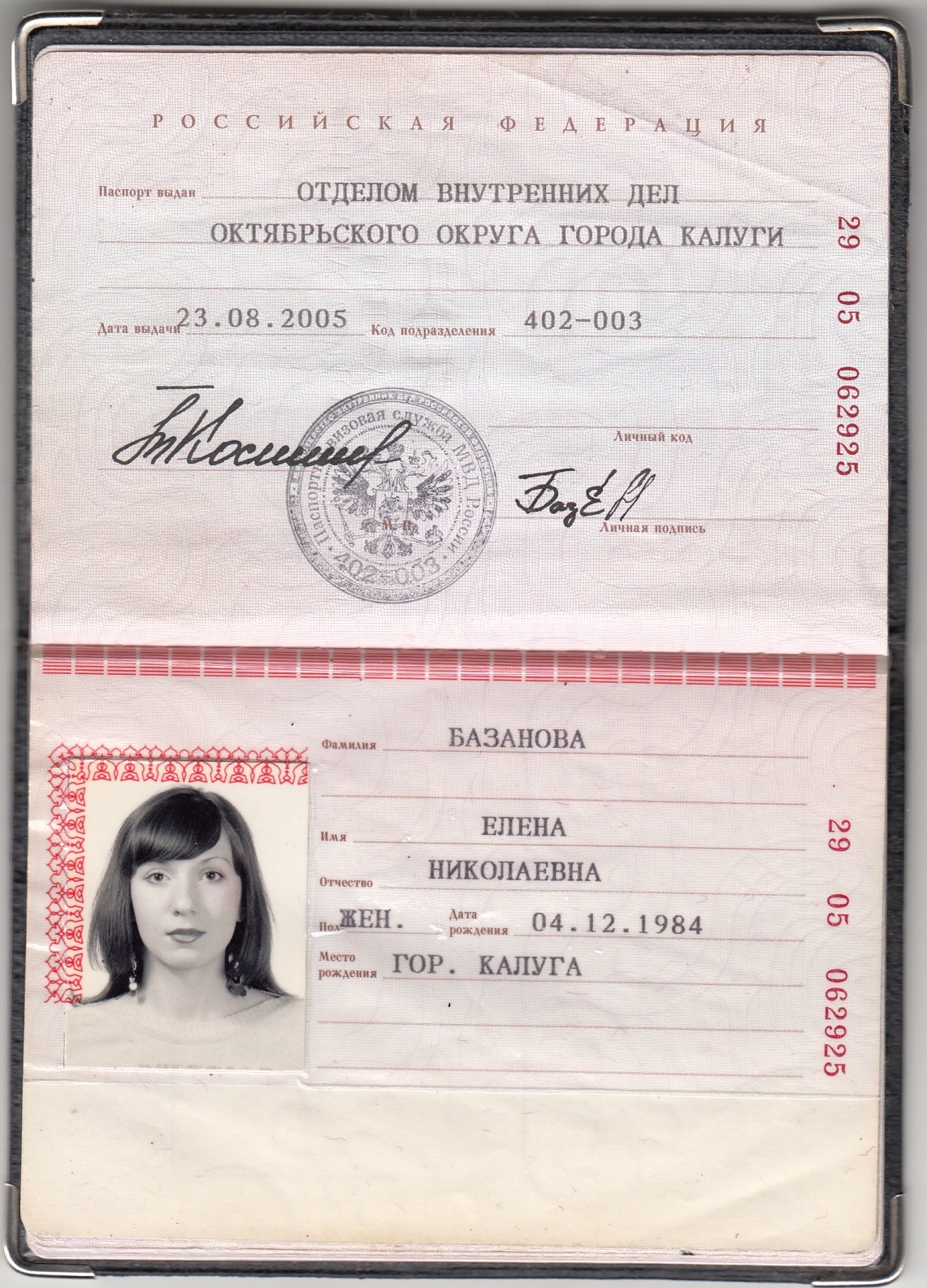 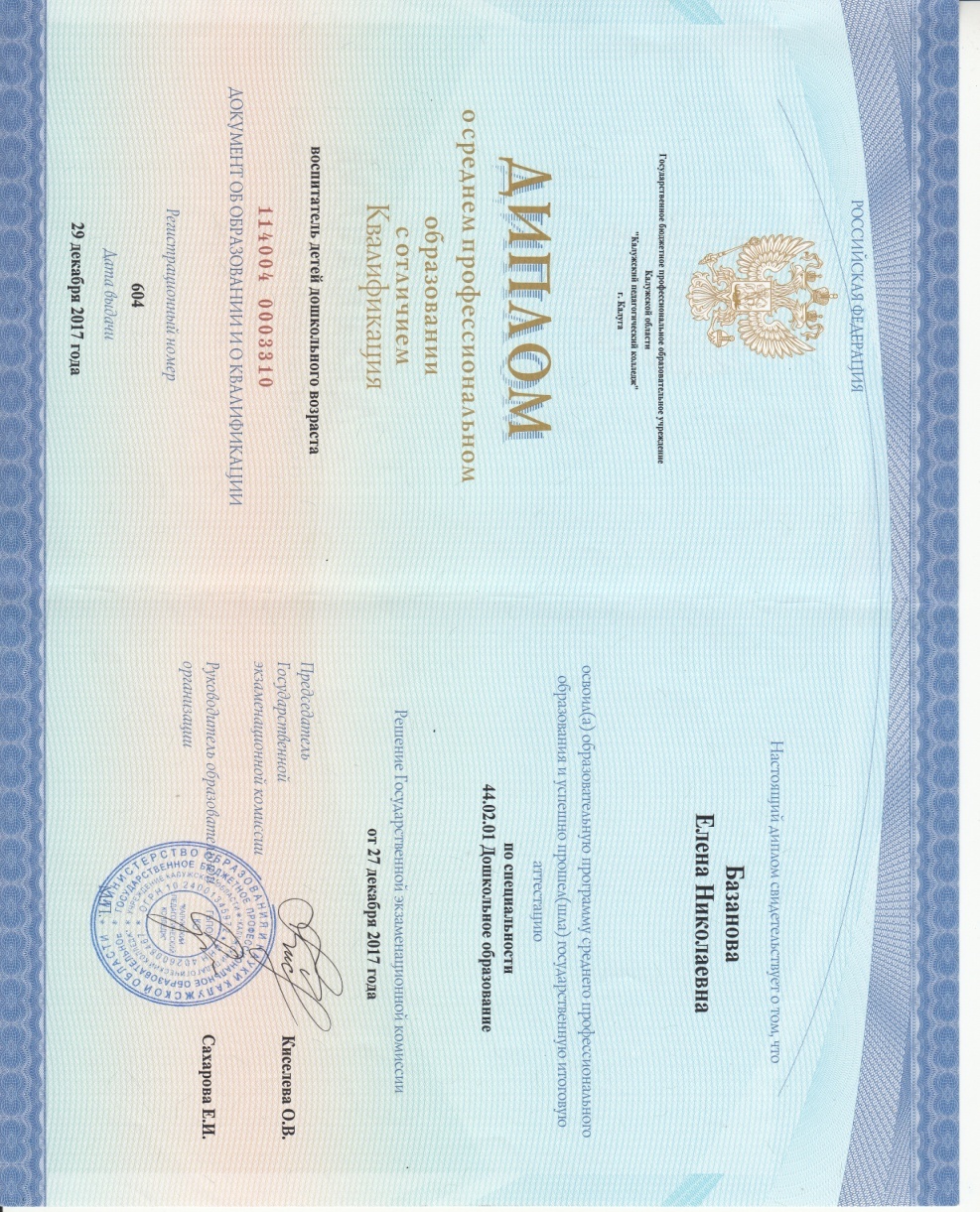 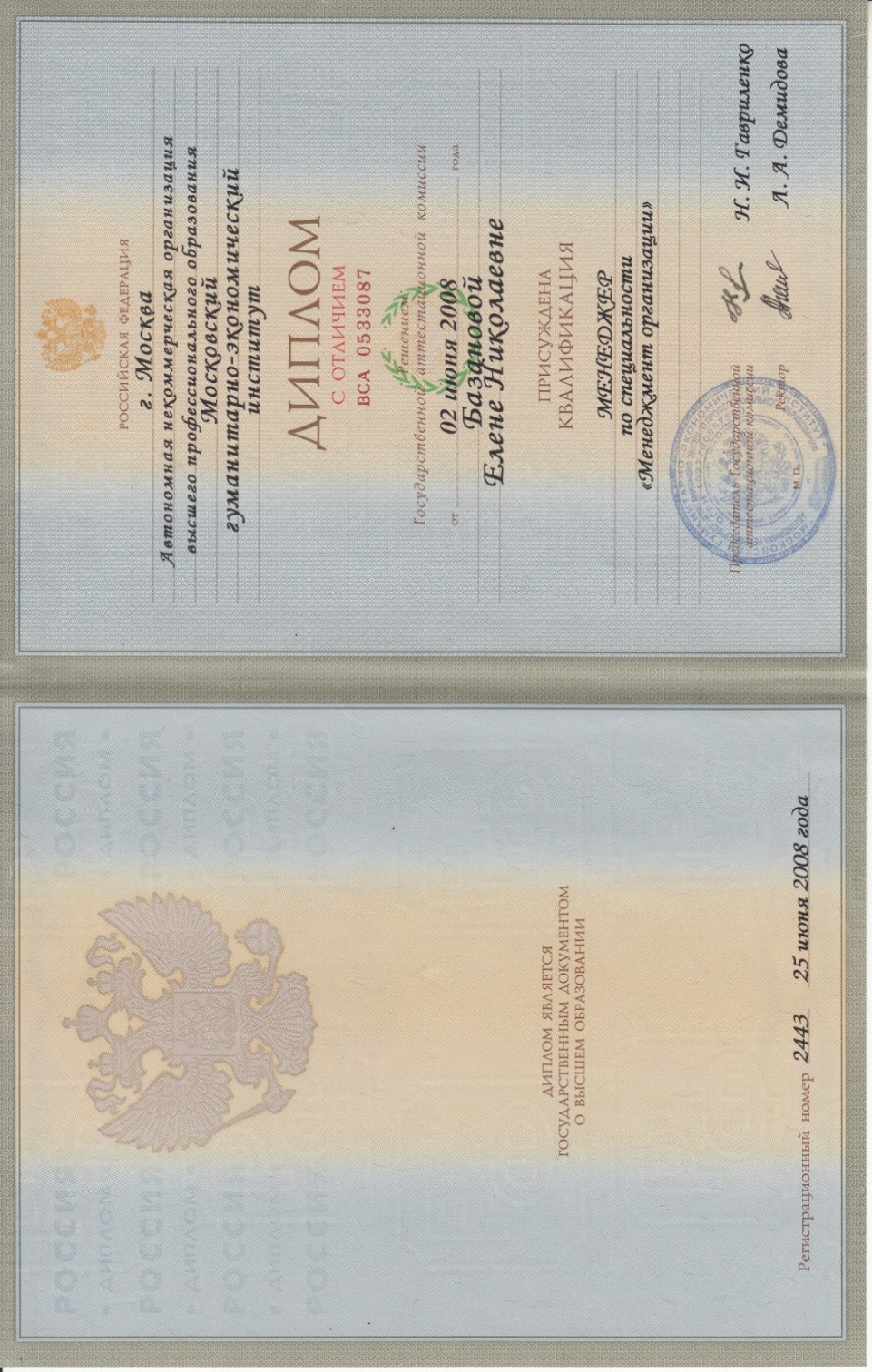 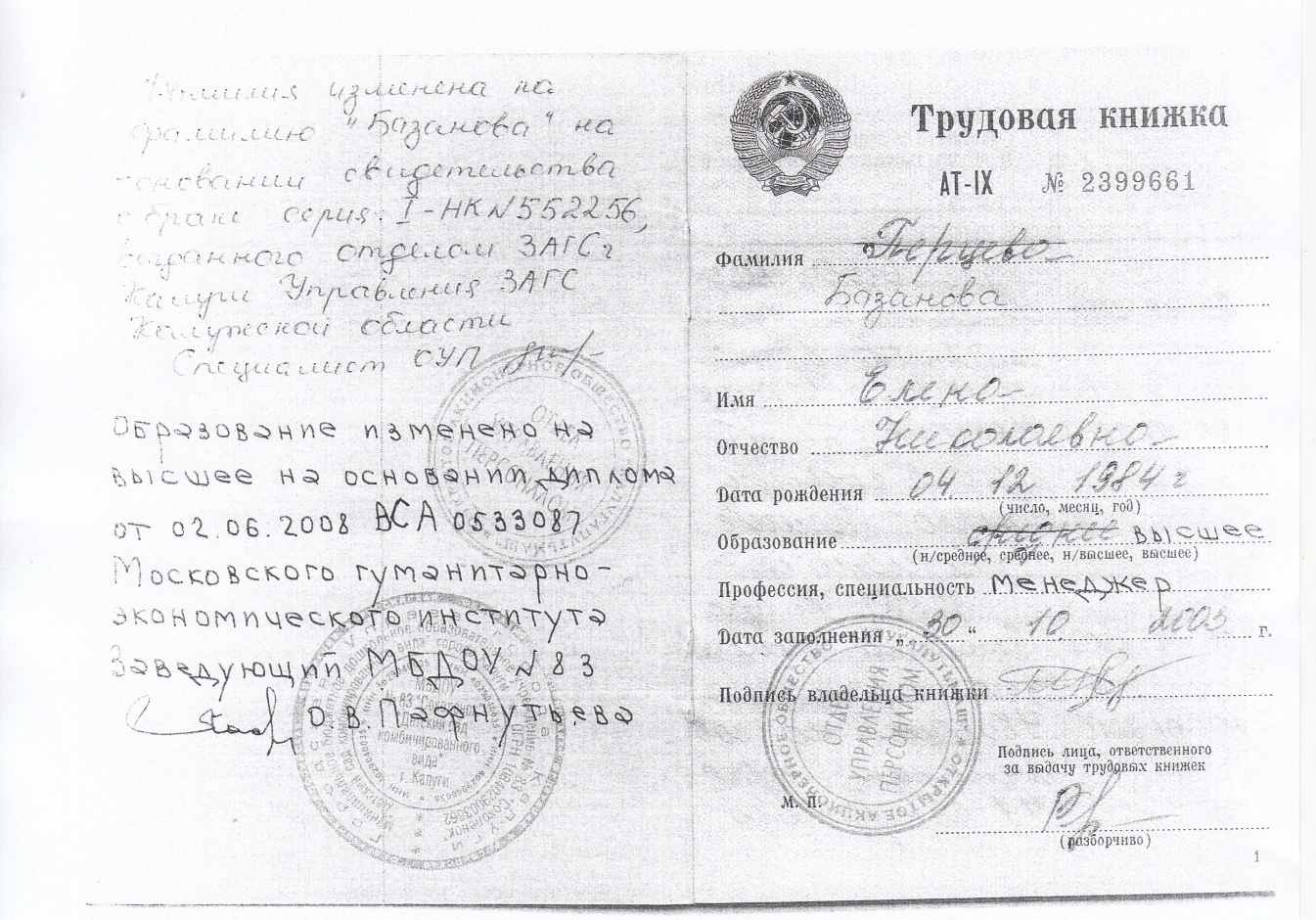 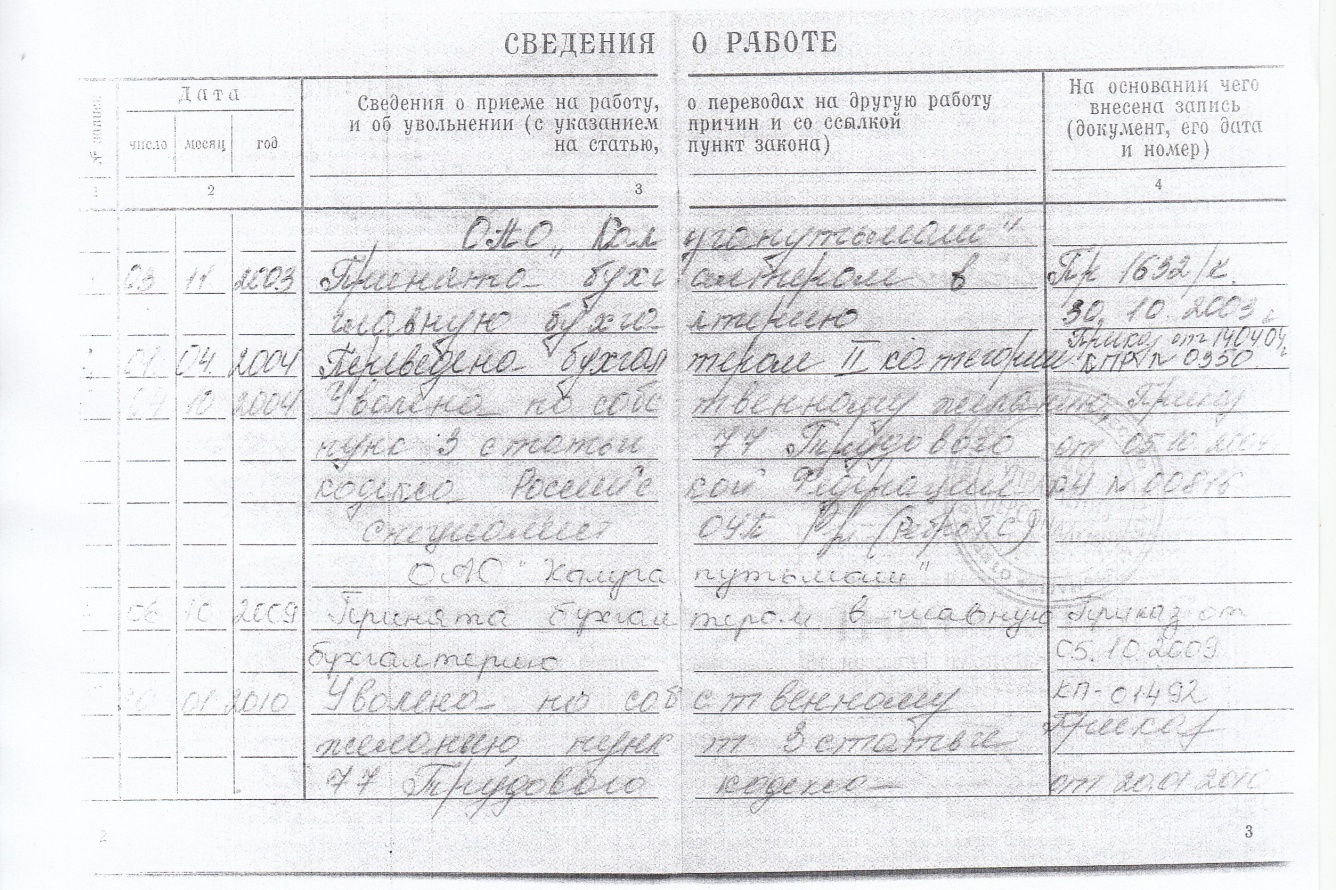 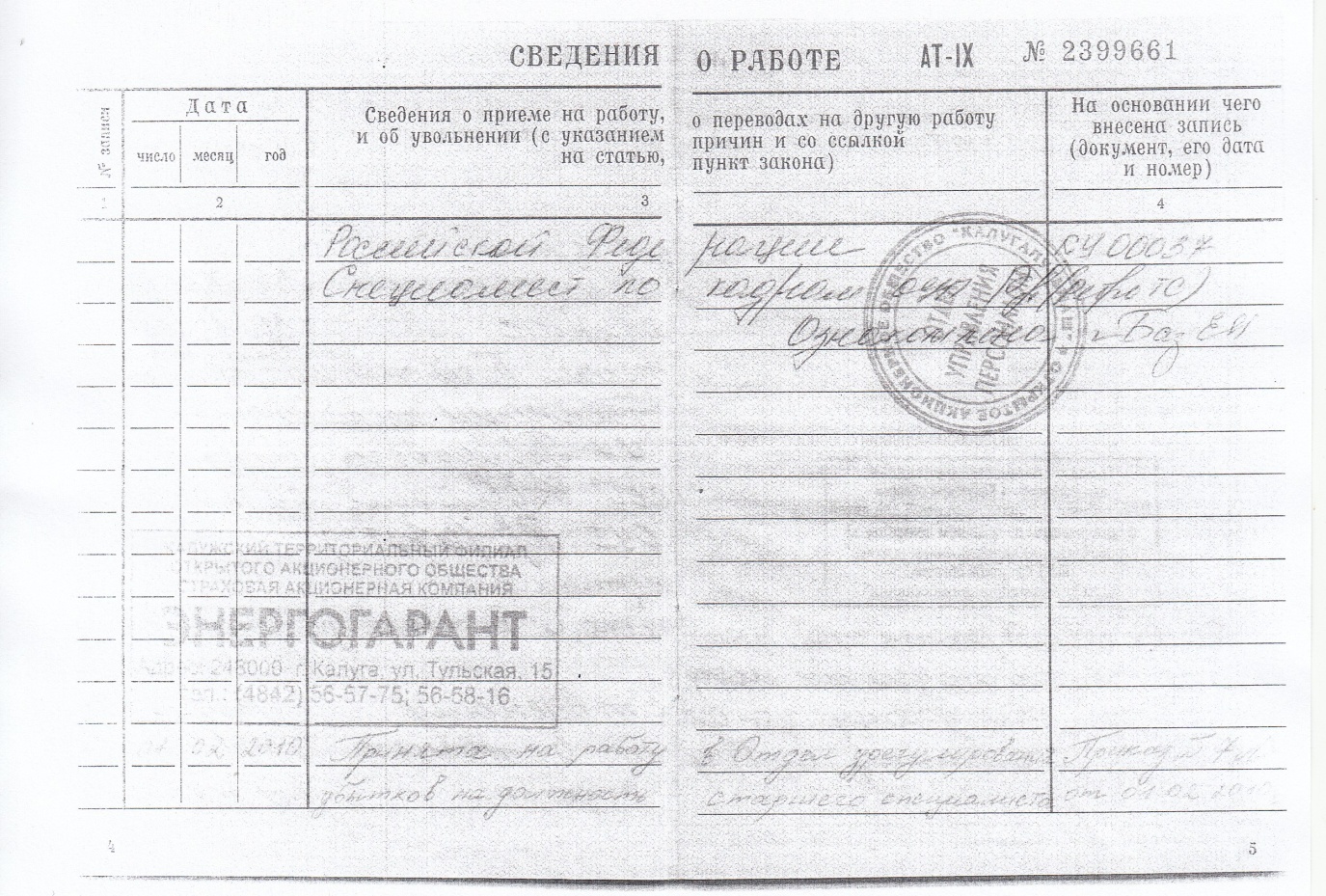 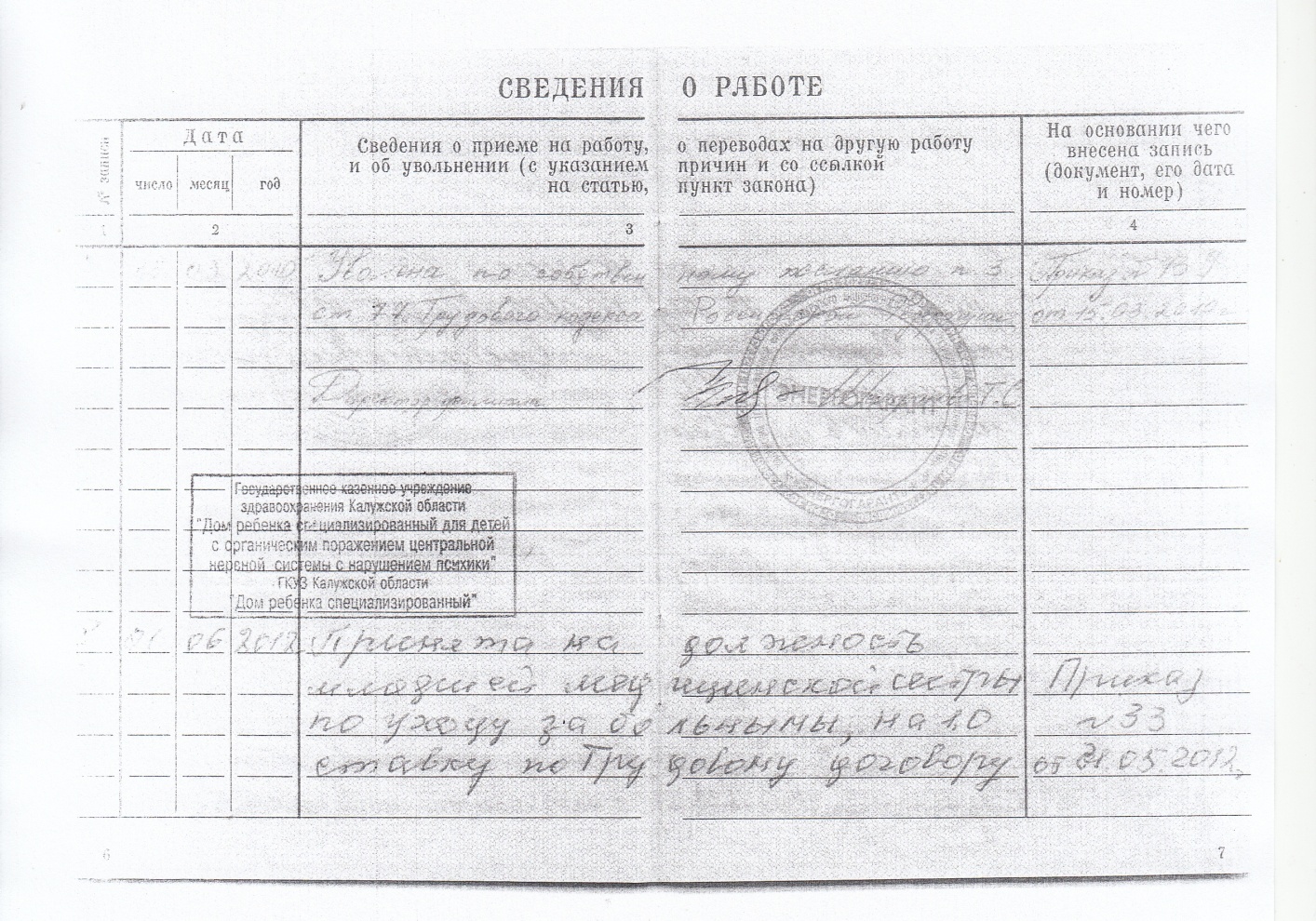 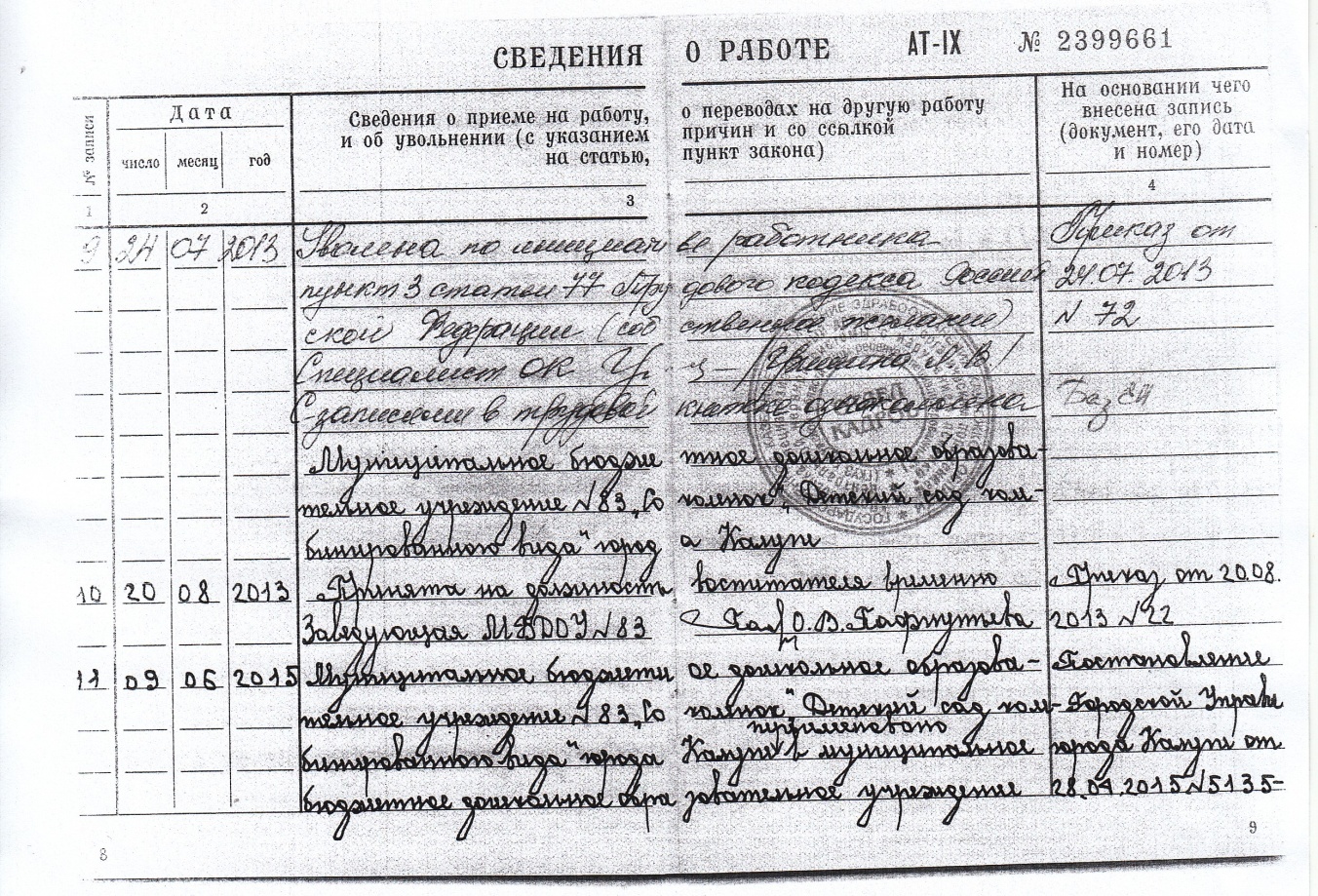 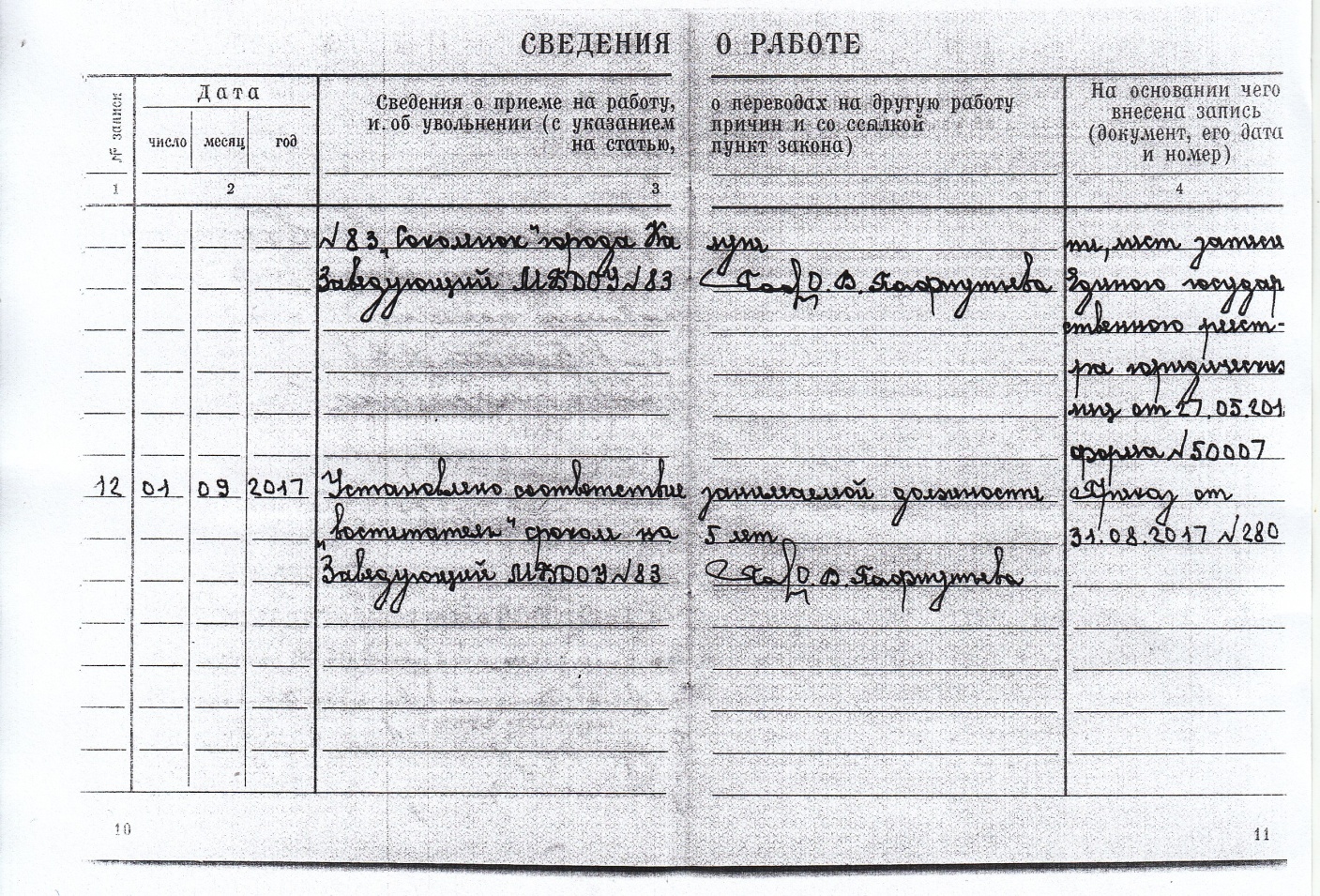 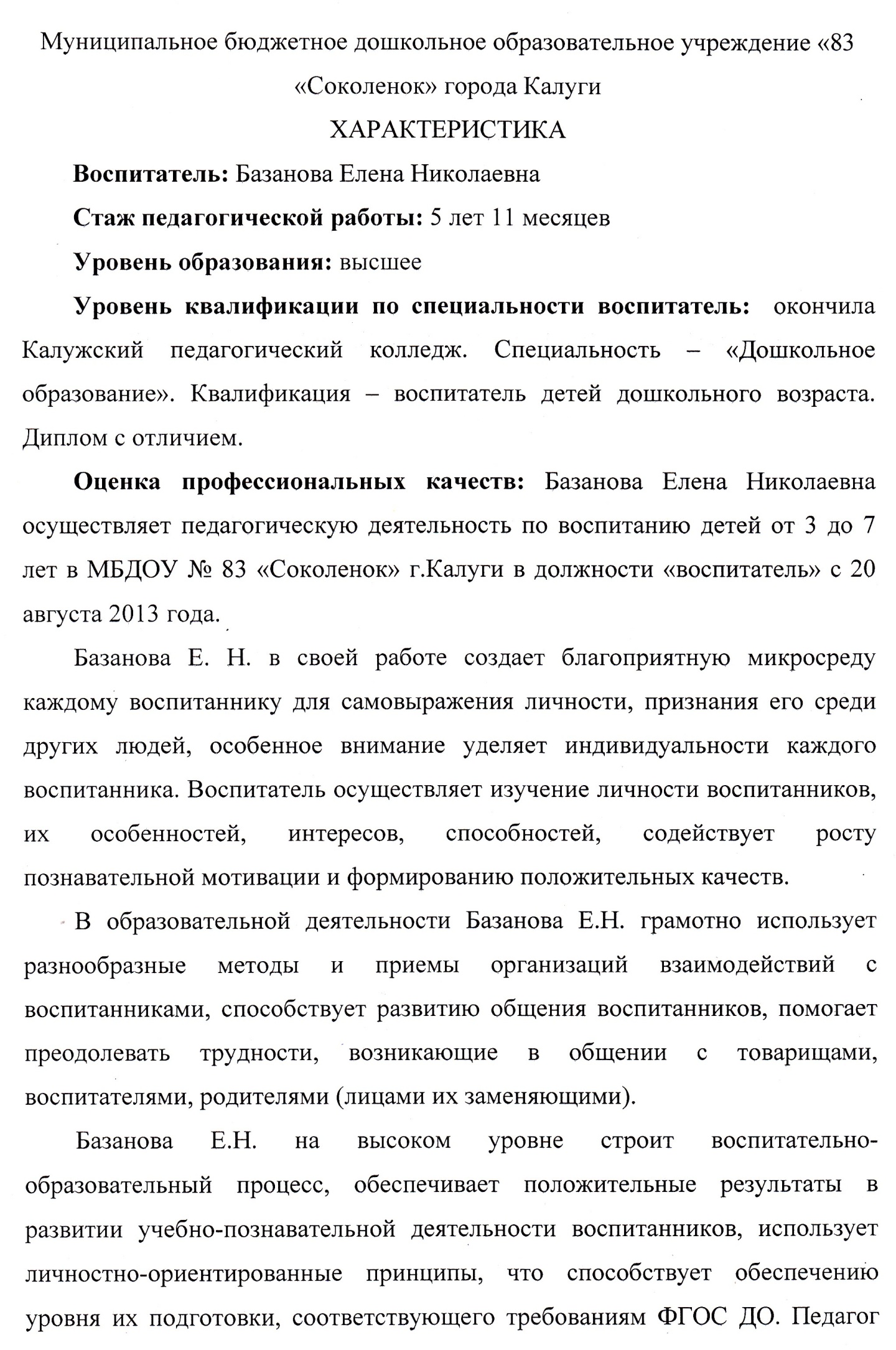 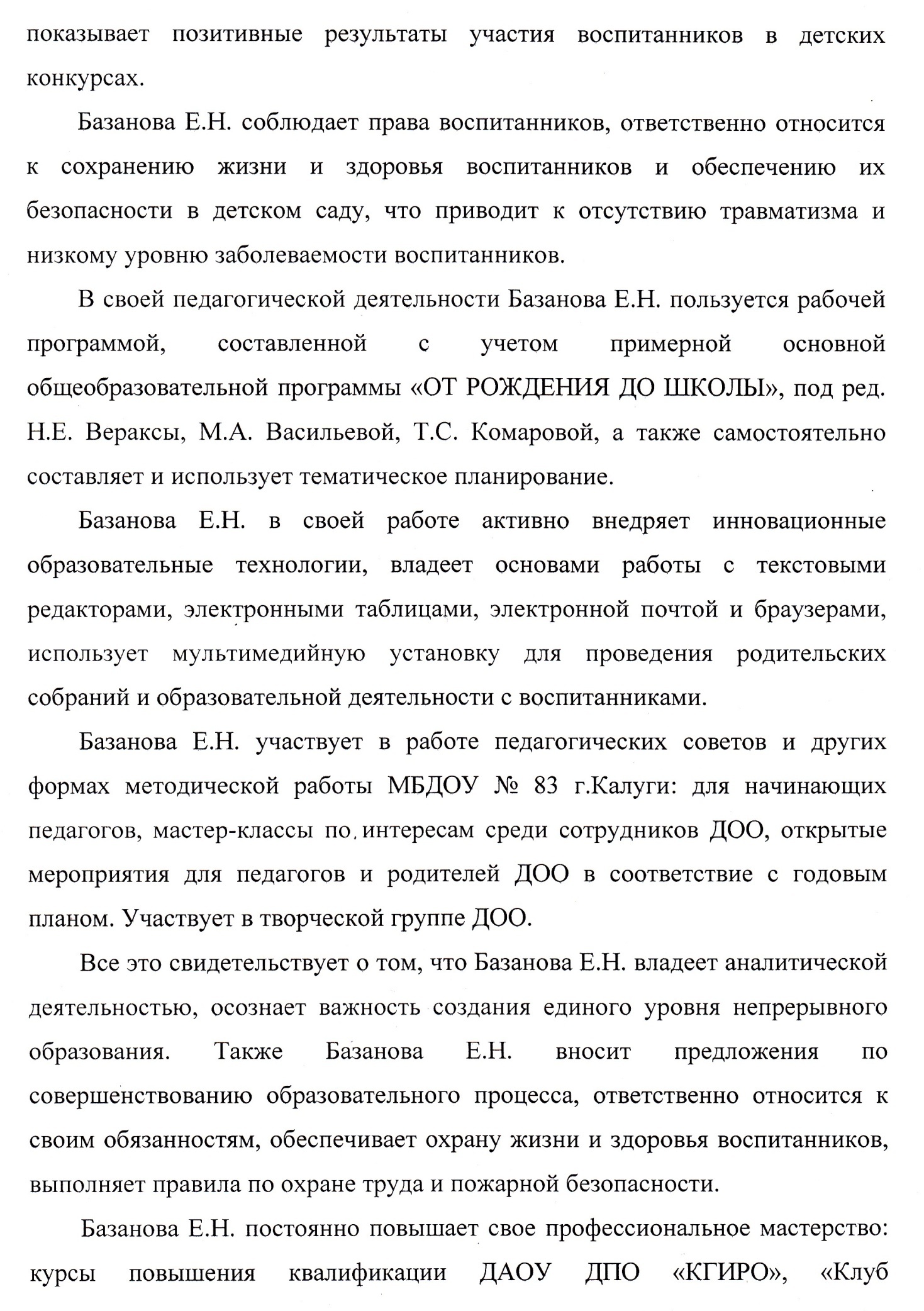 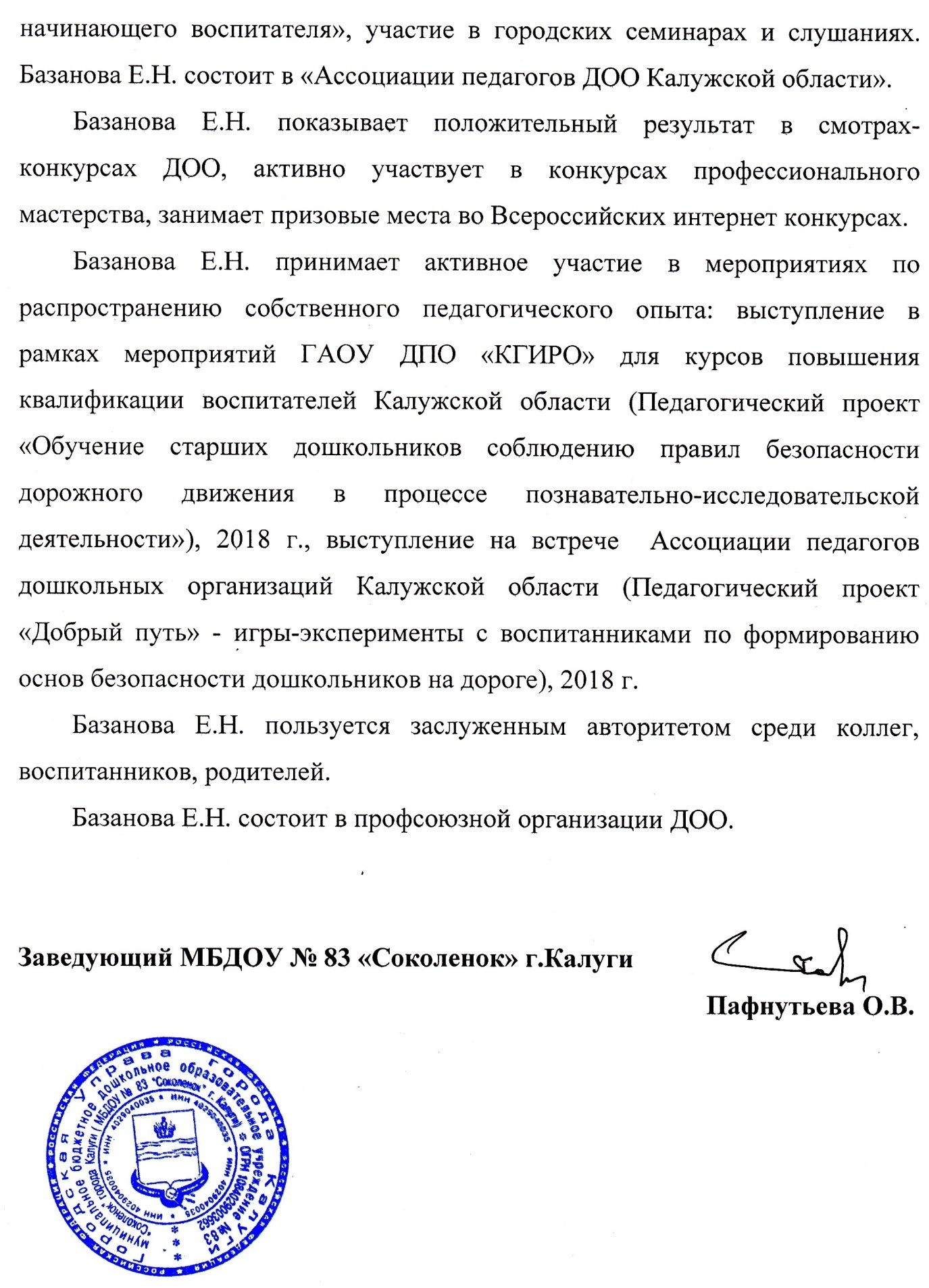 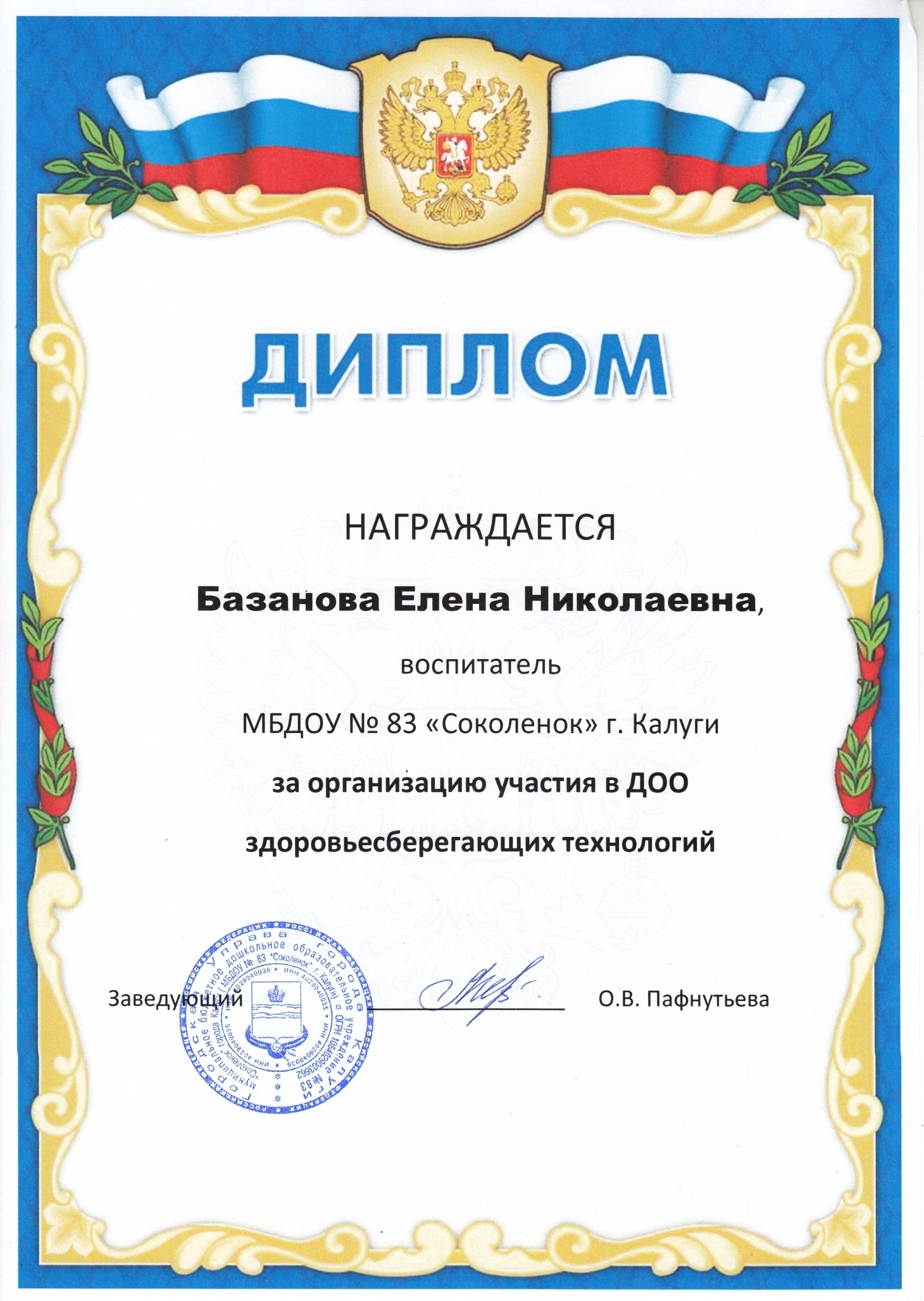 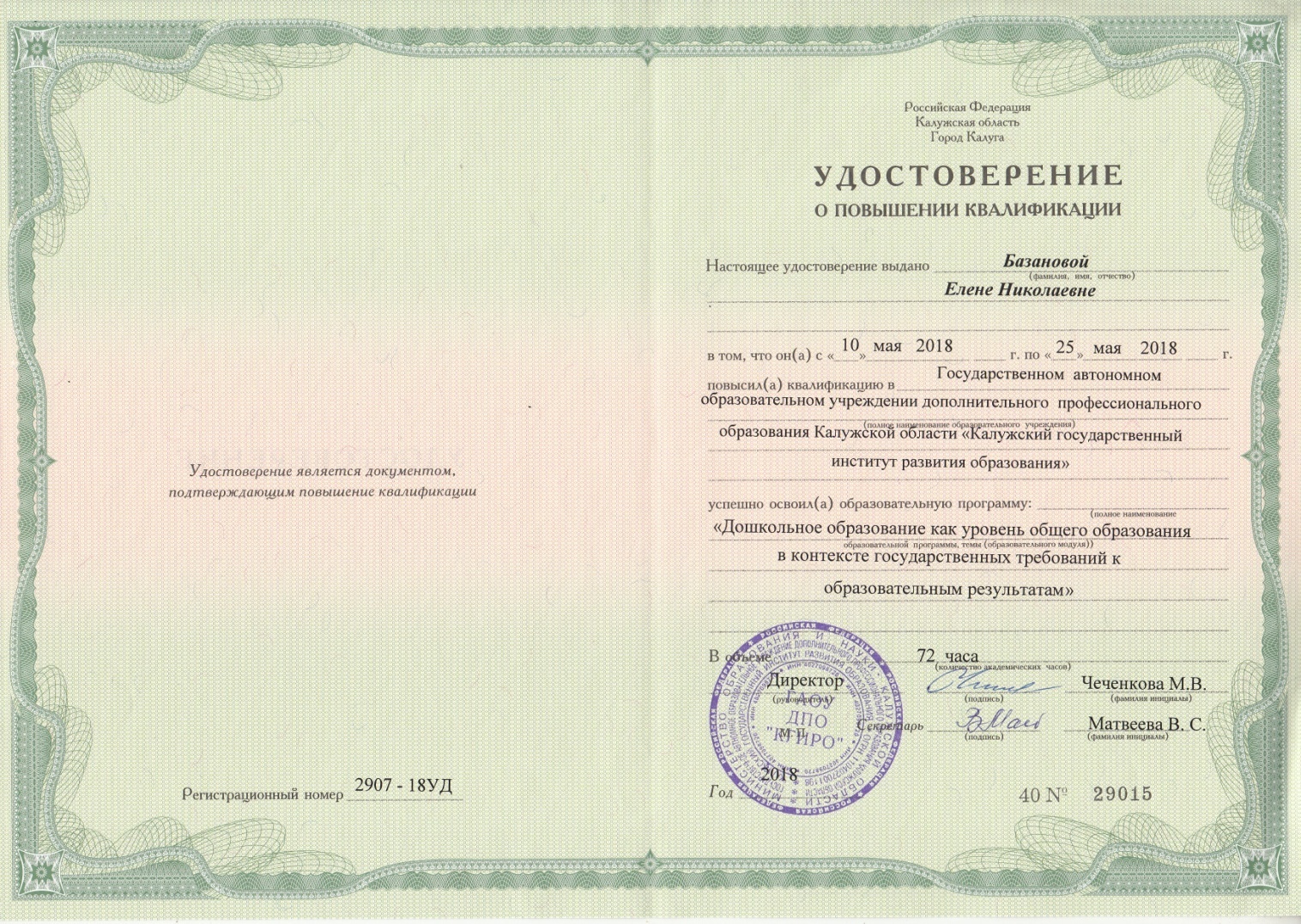 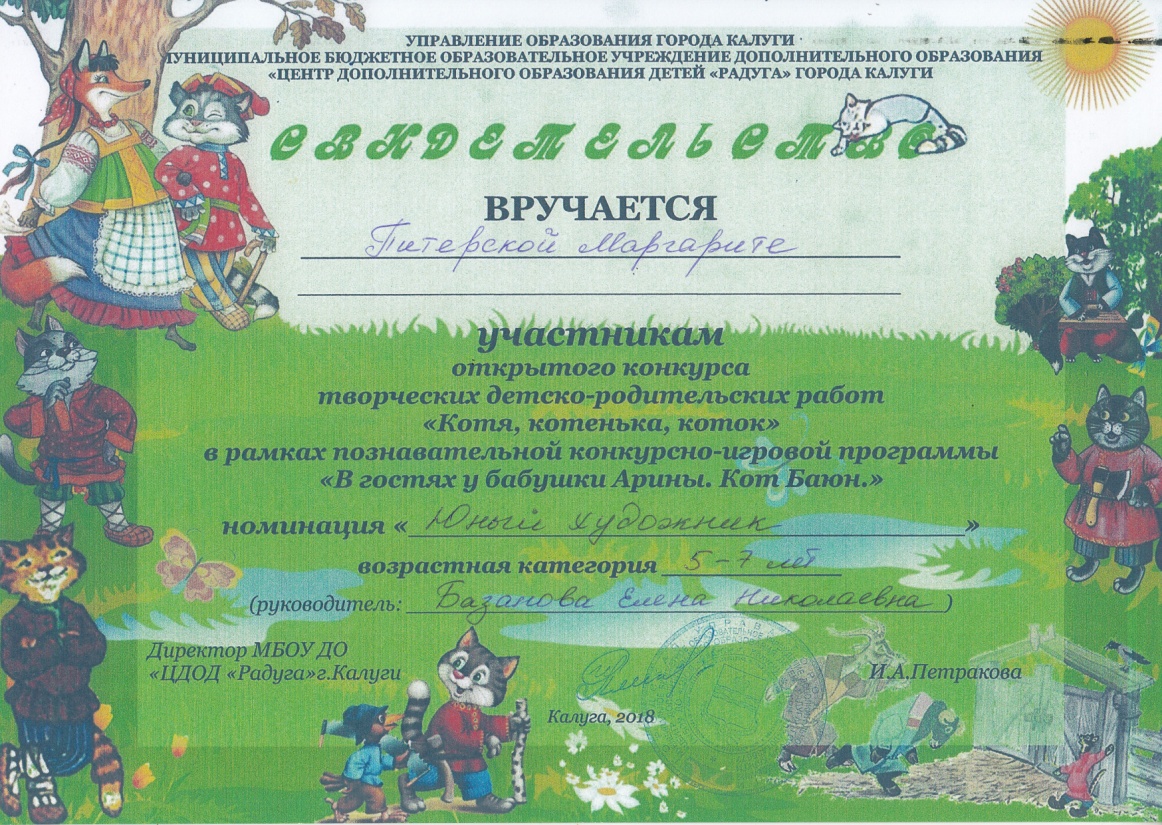 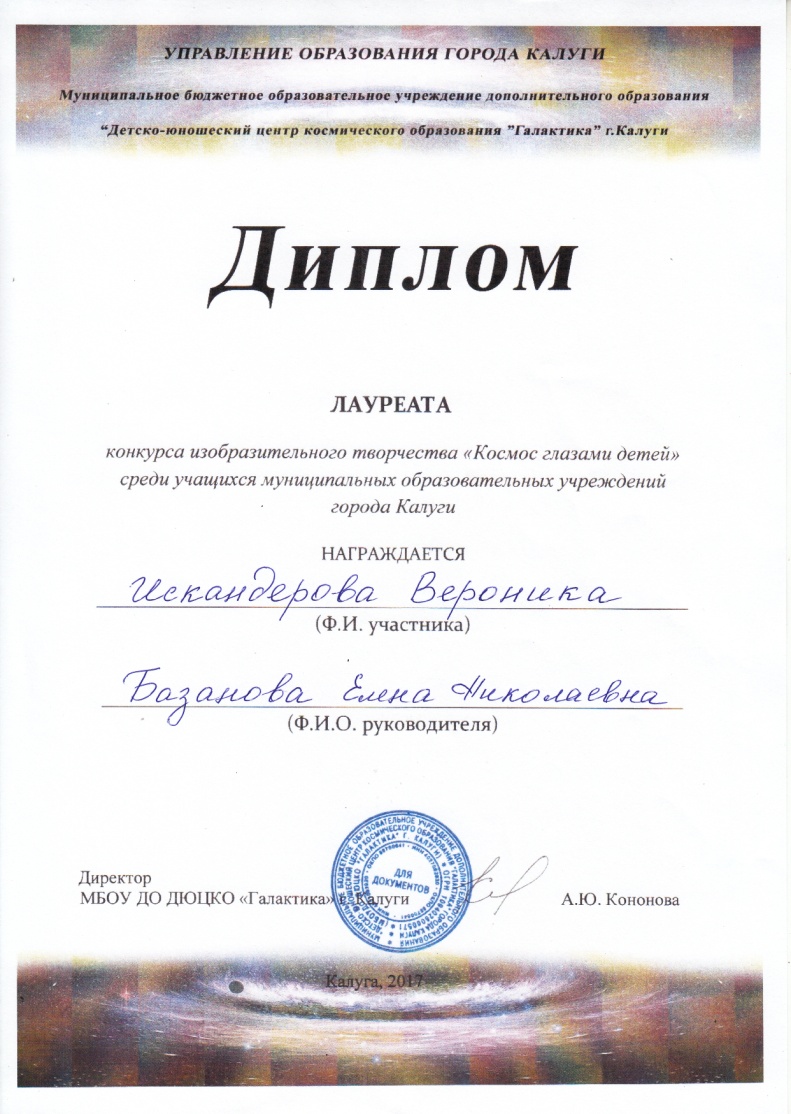 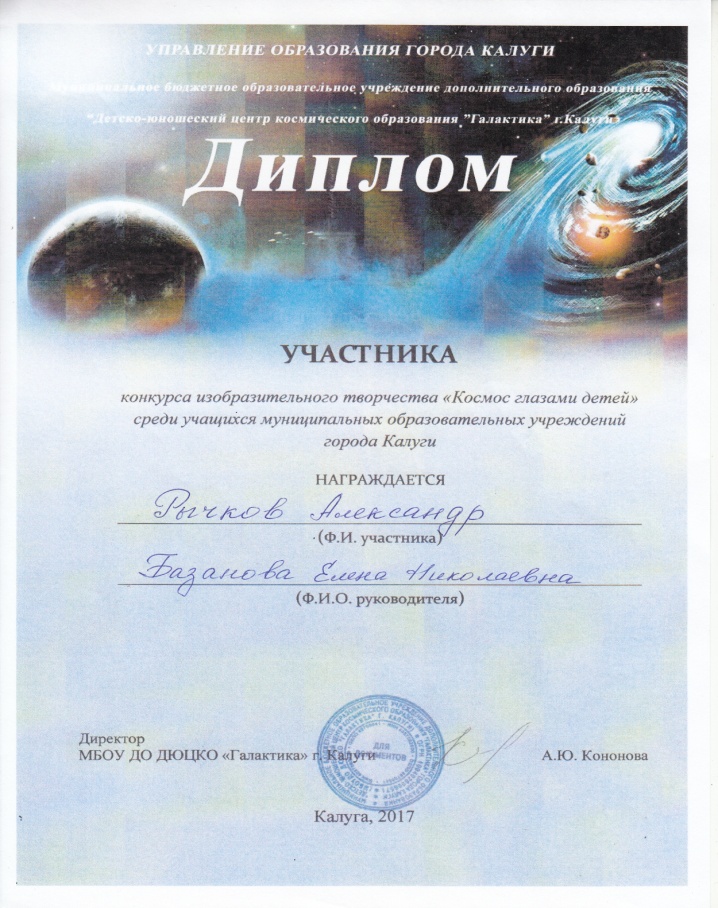 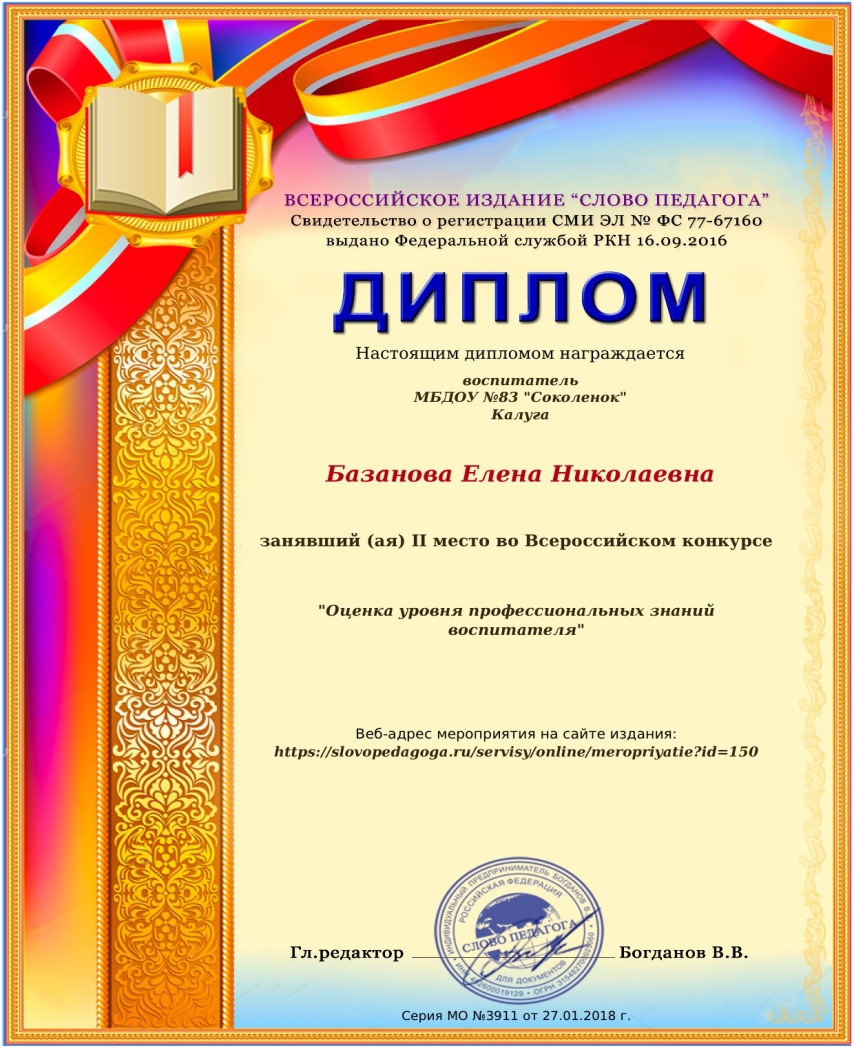 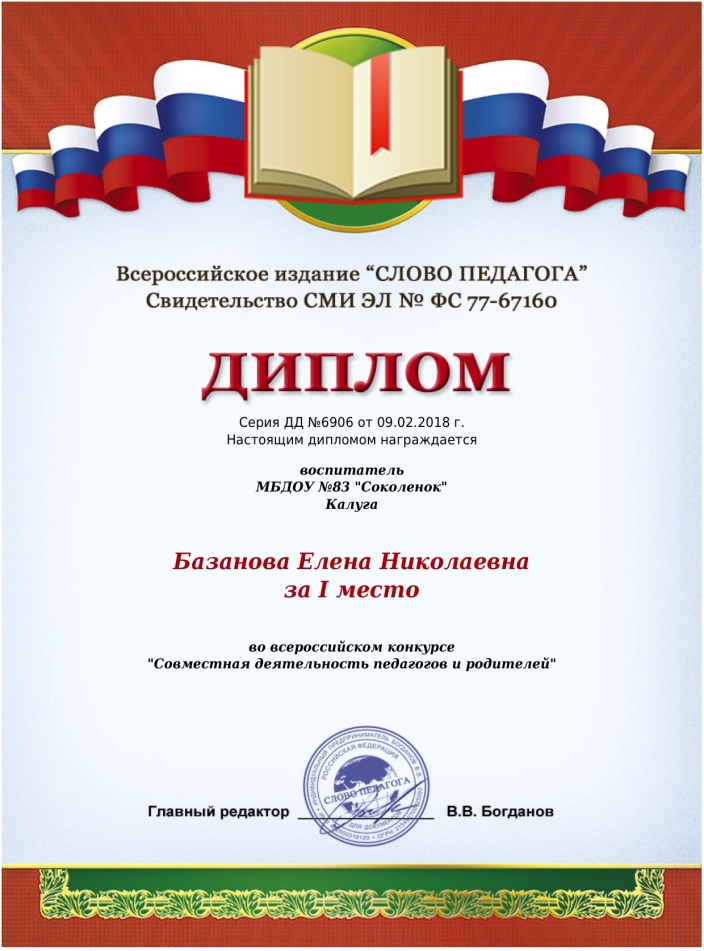 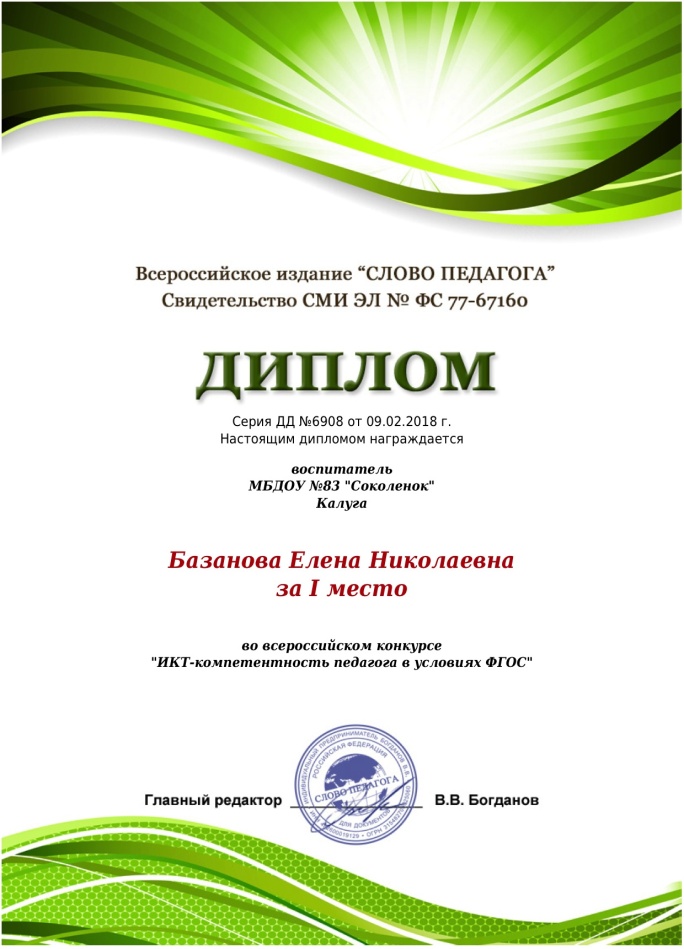 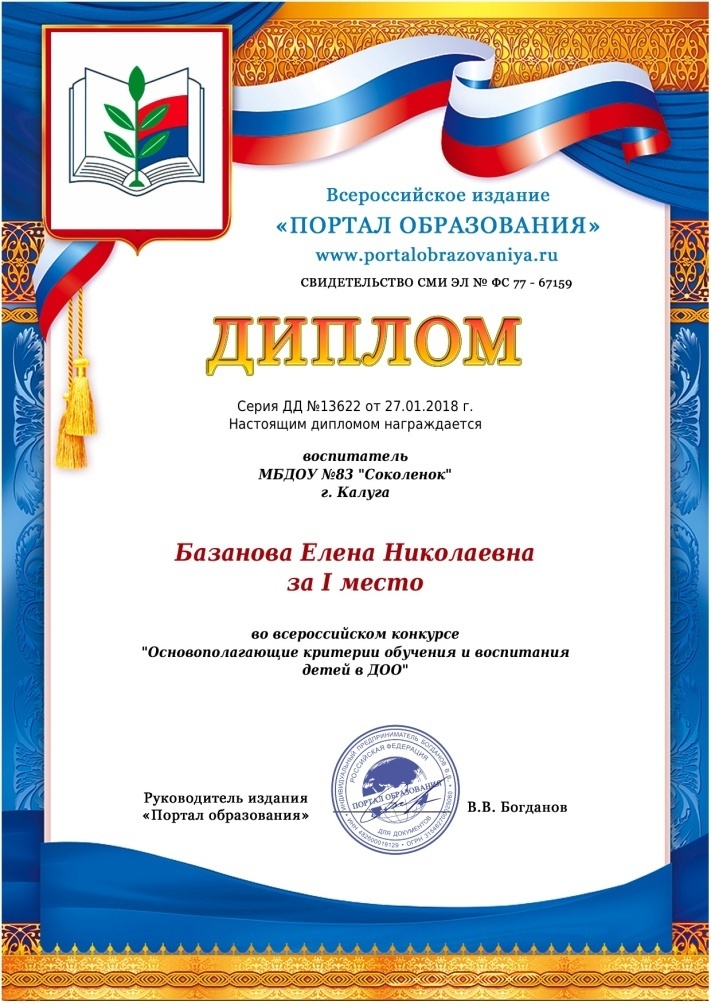 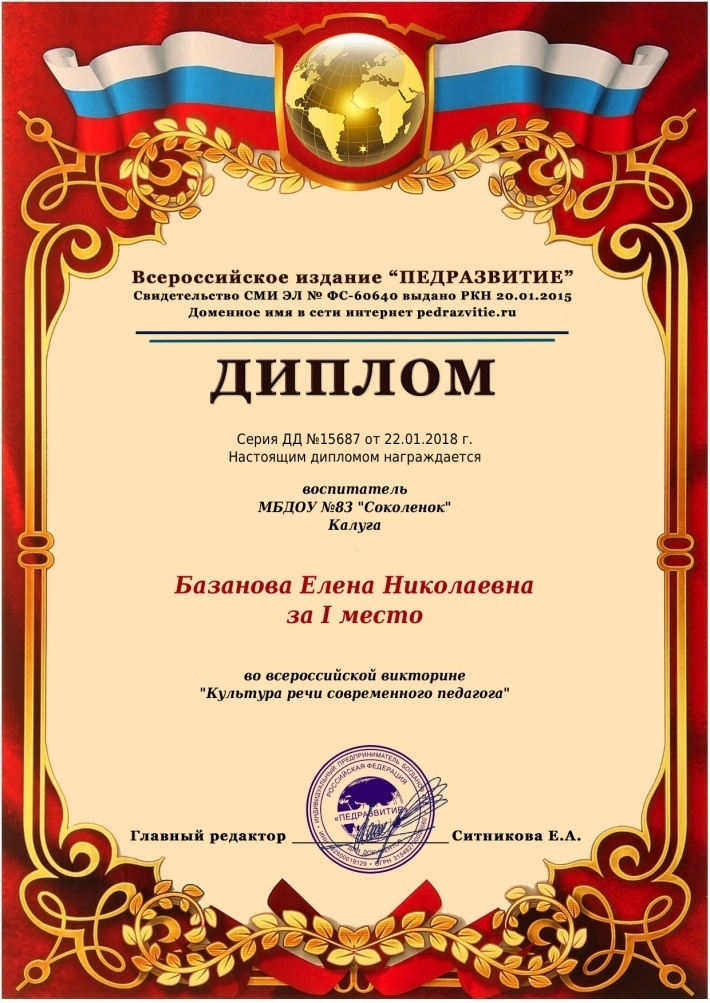 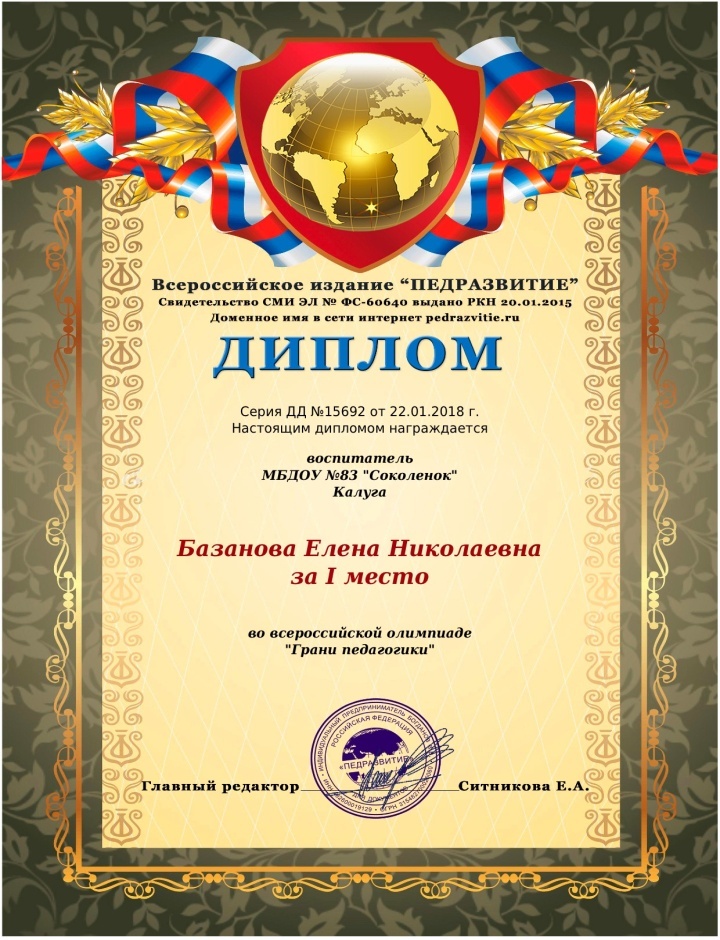 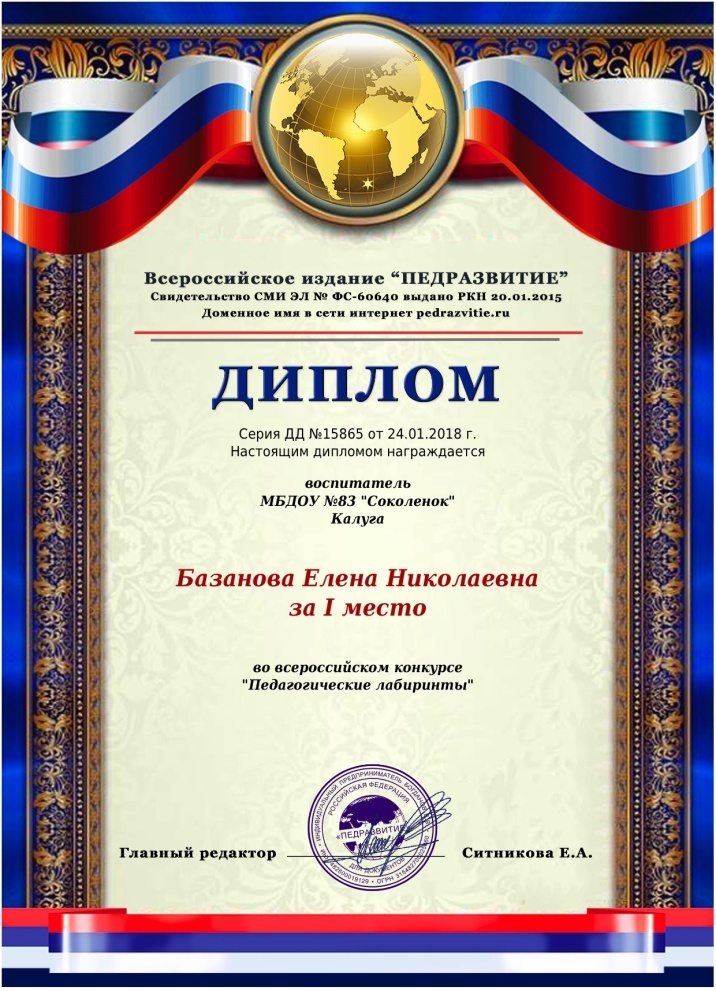 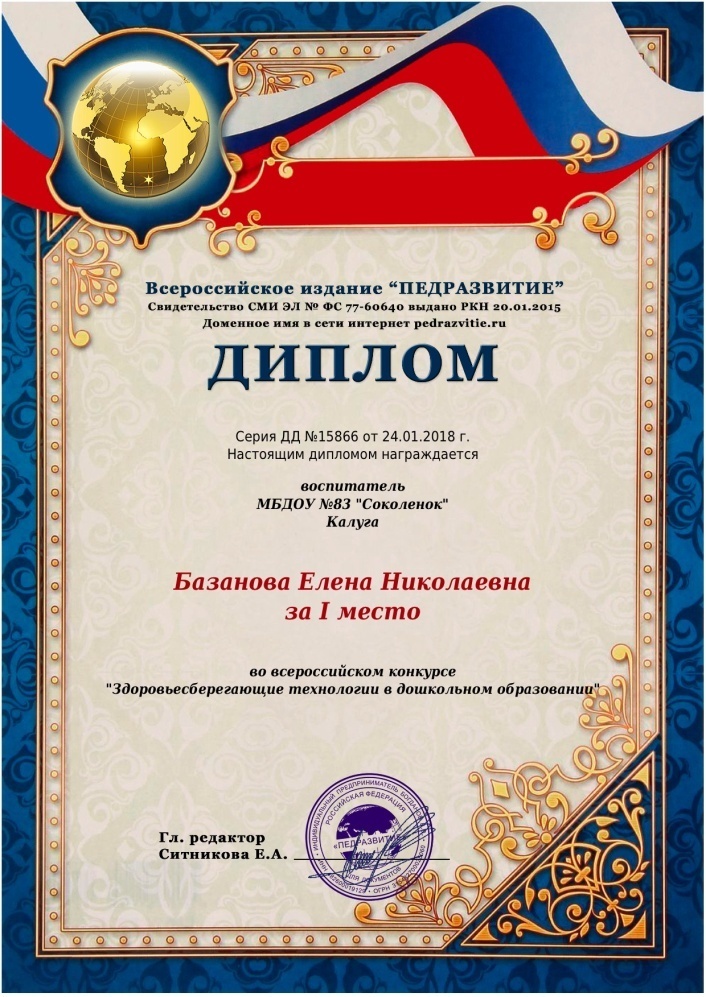 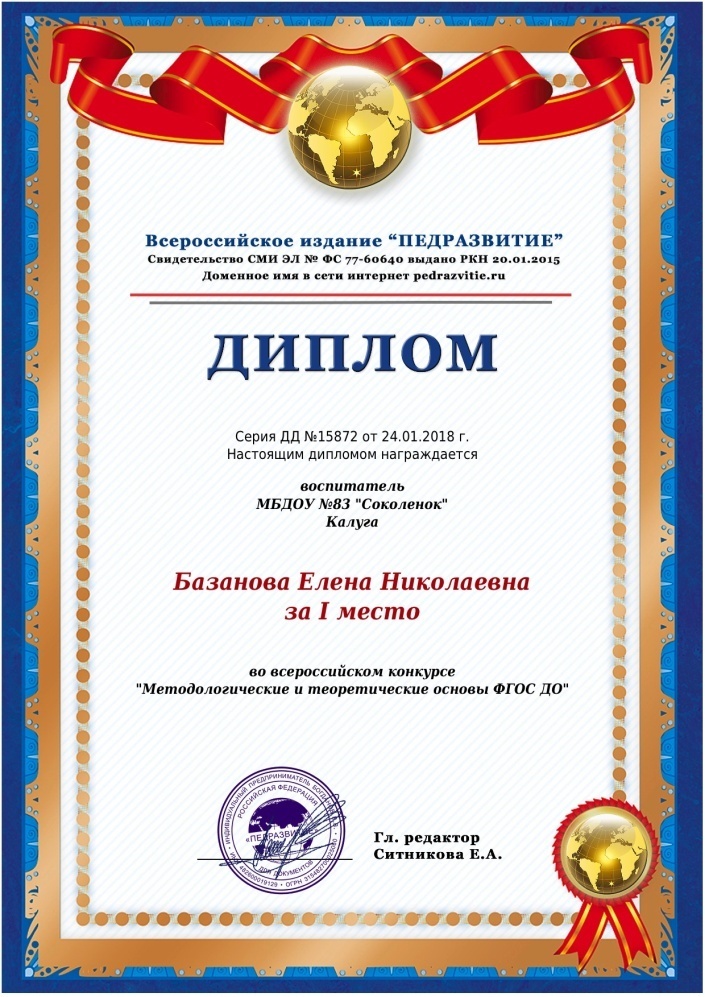 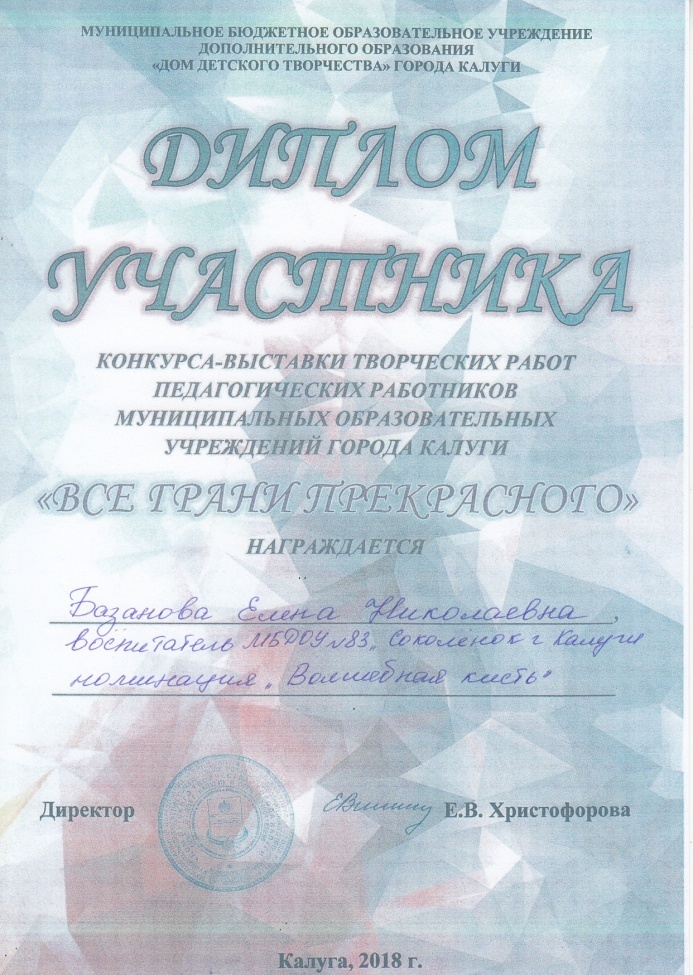 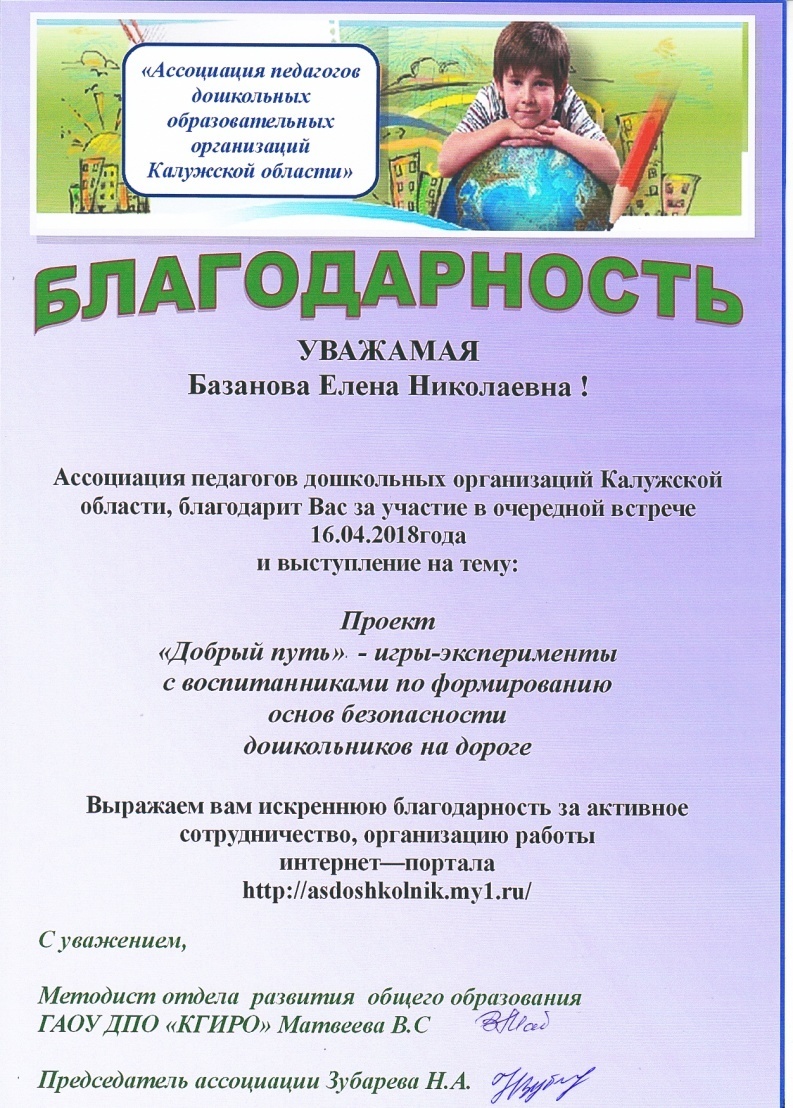 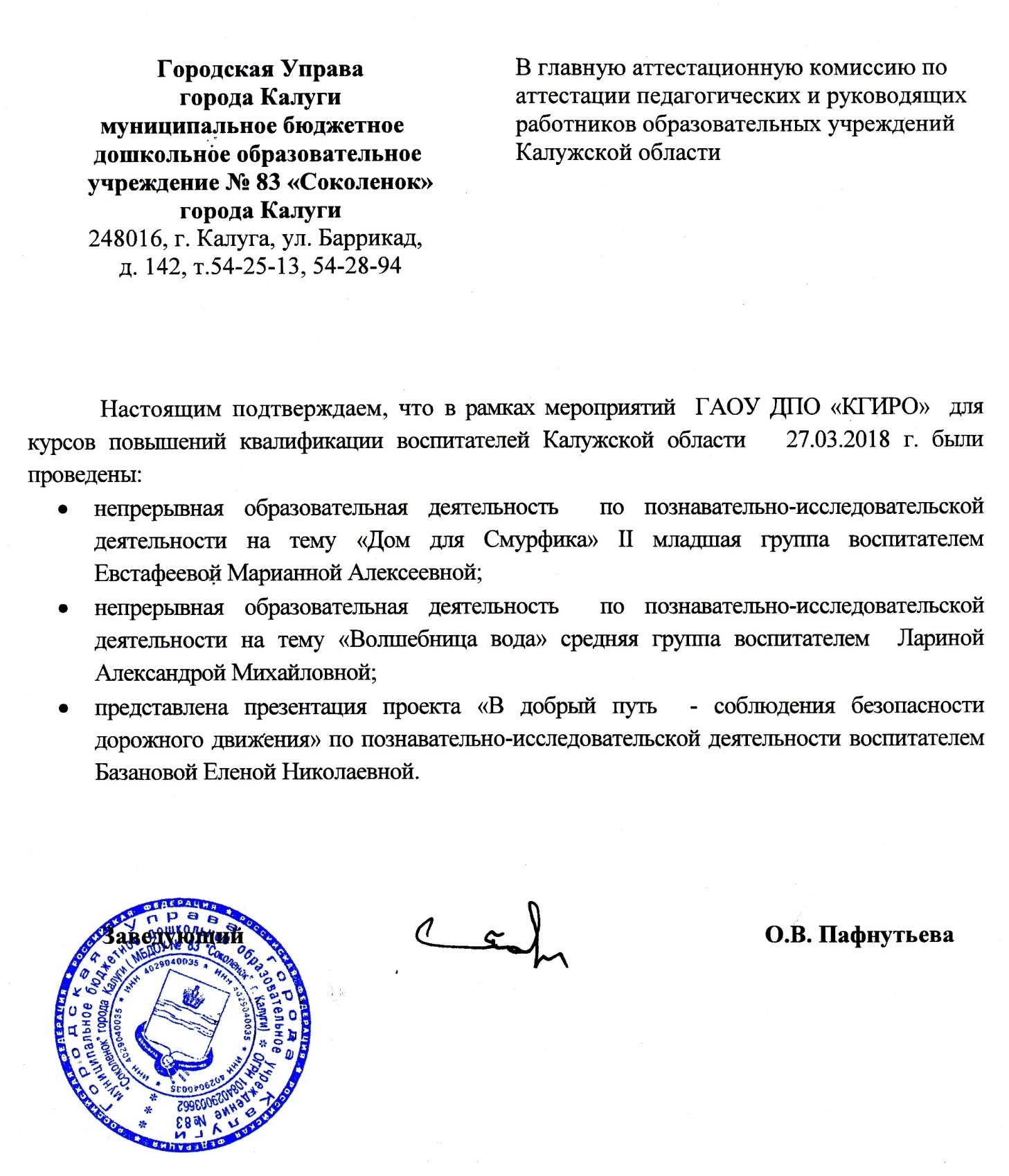 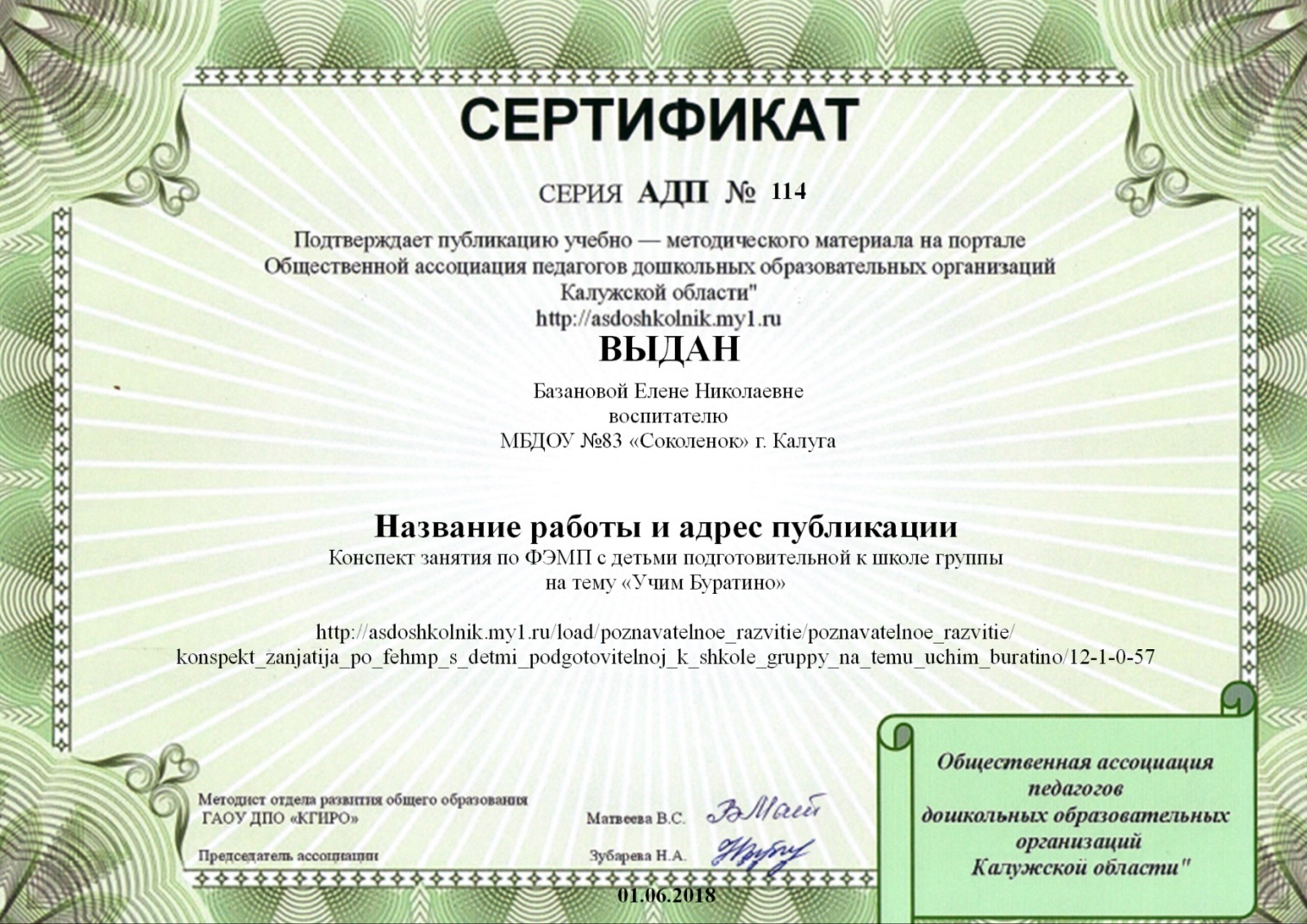 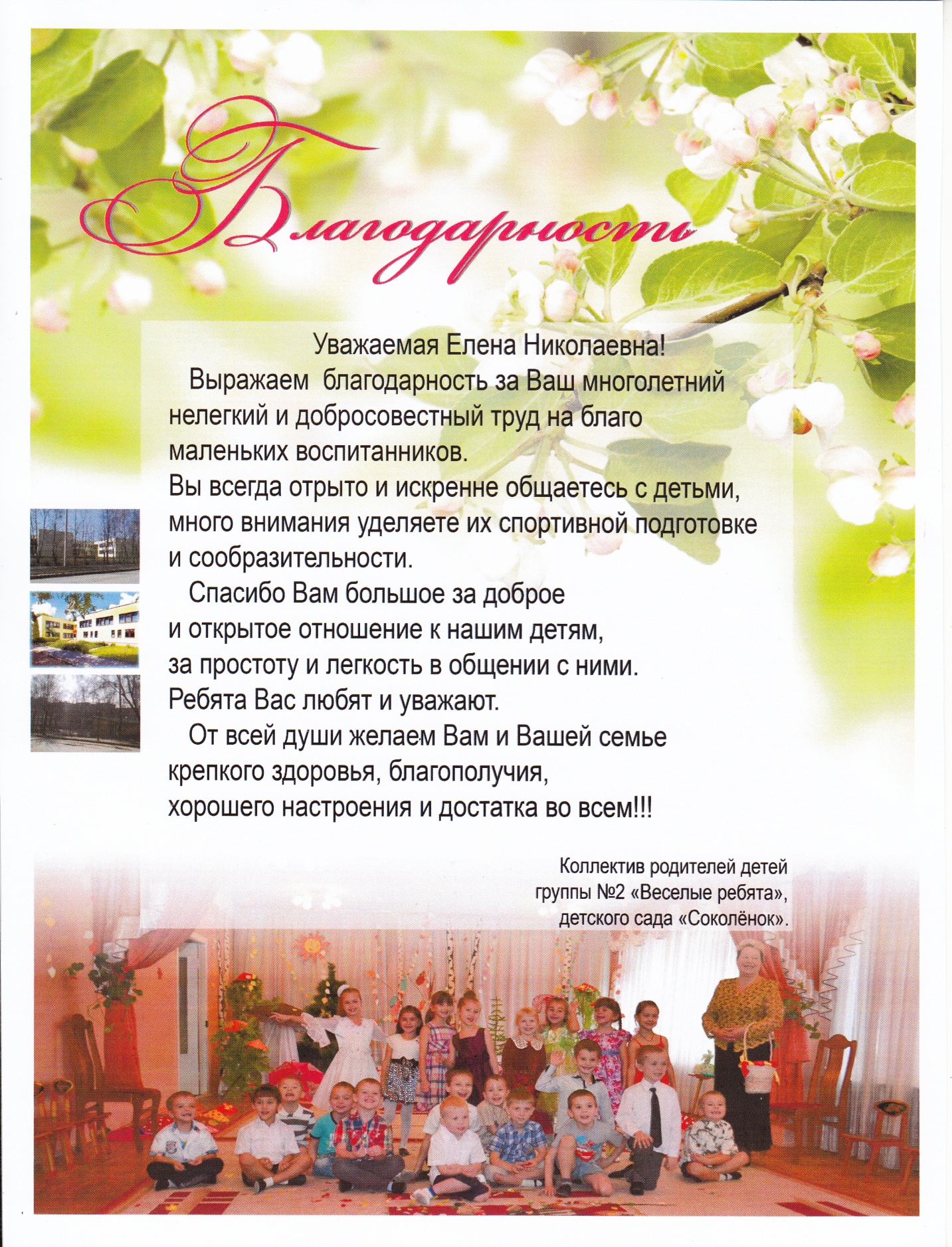 Отзывы коллег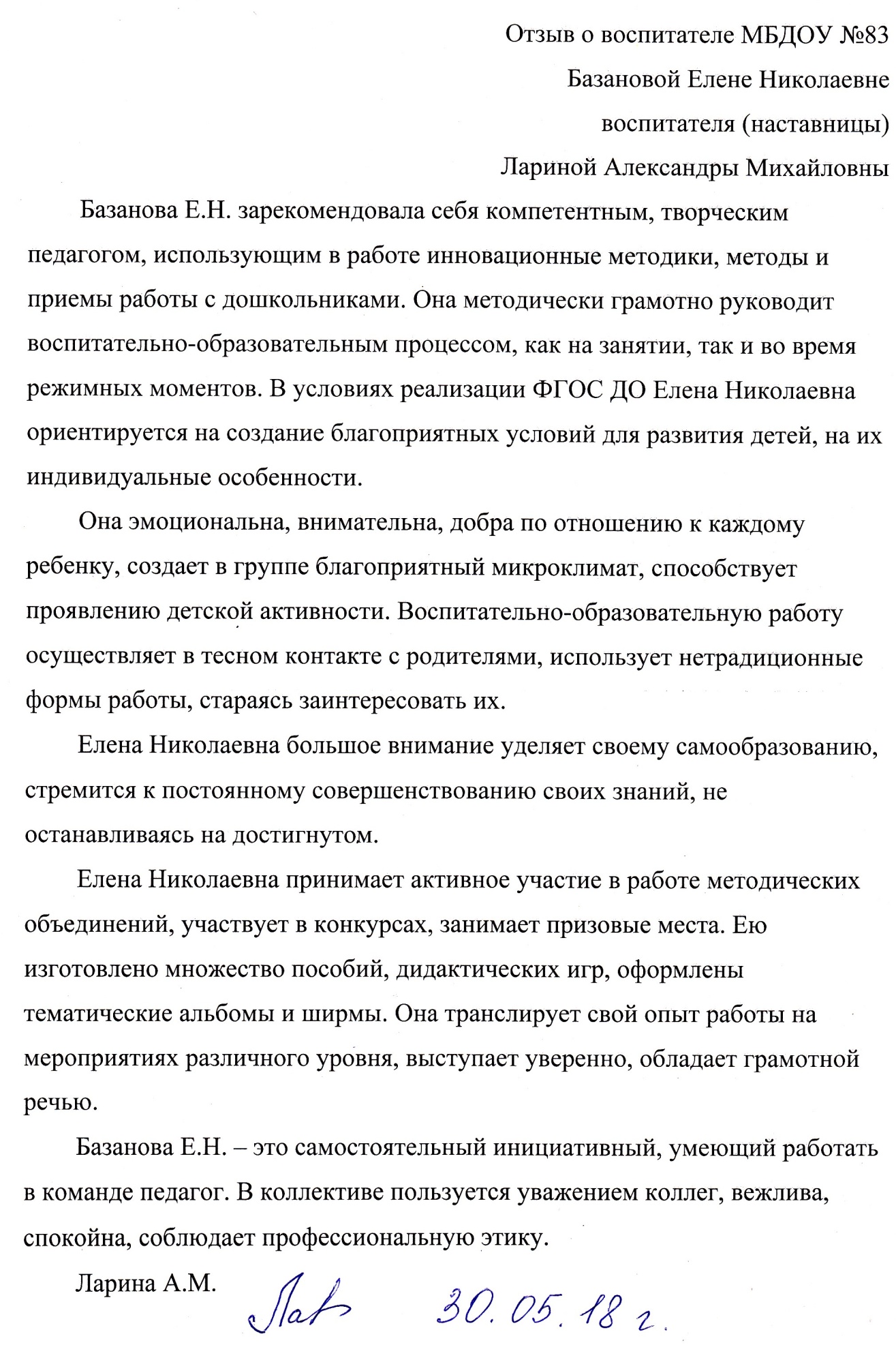 Отзывы родителей воспитанников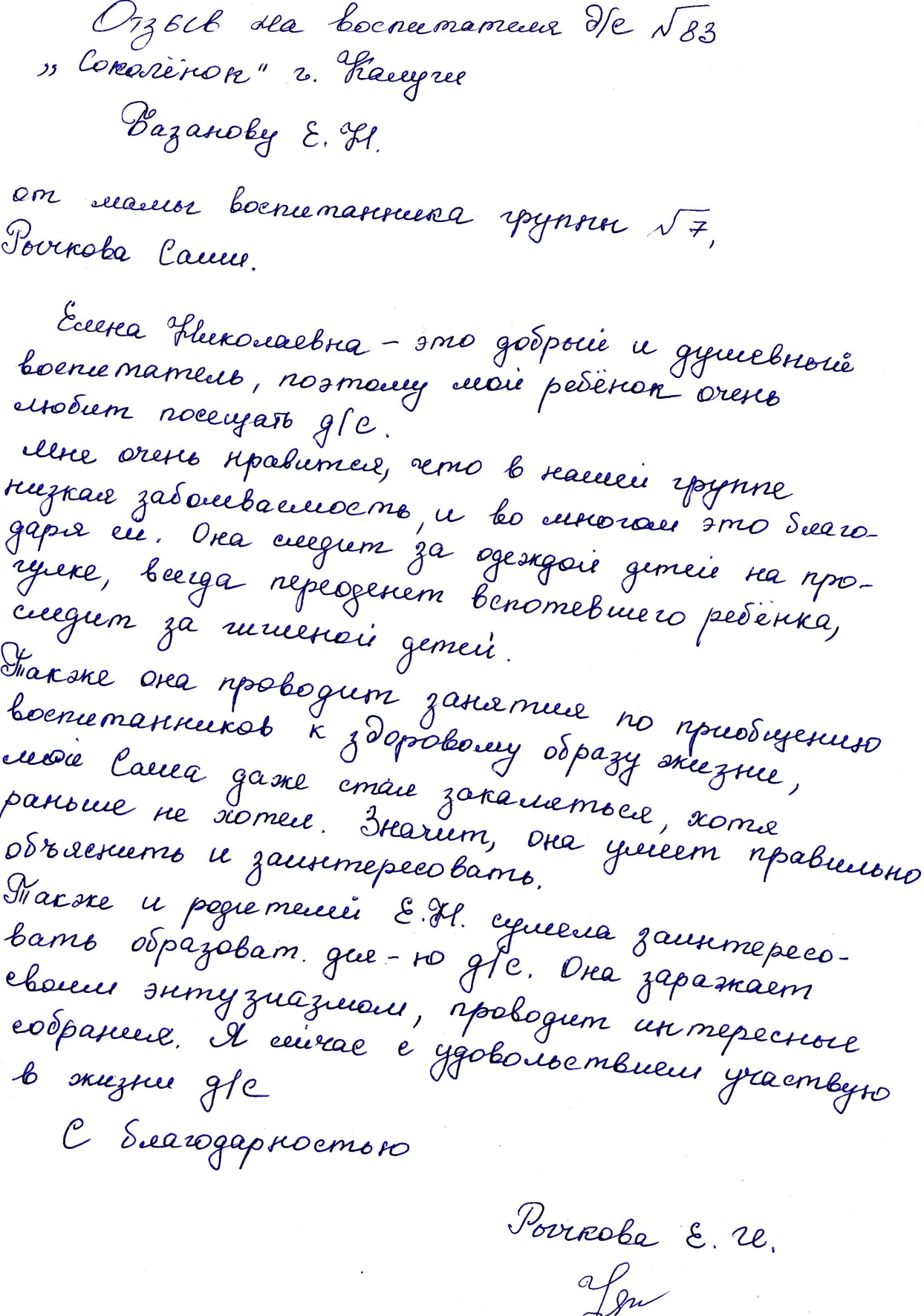 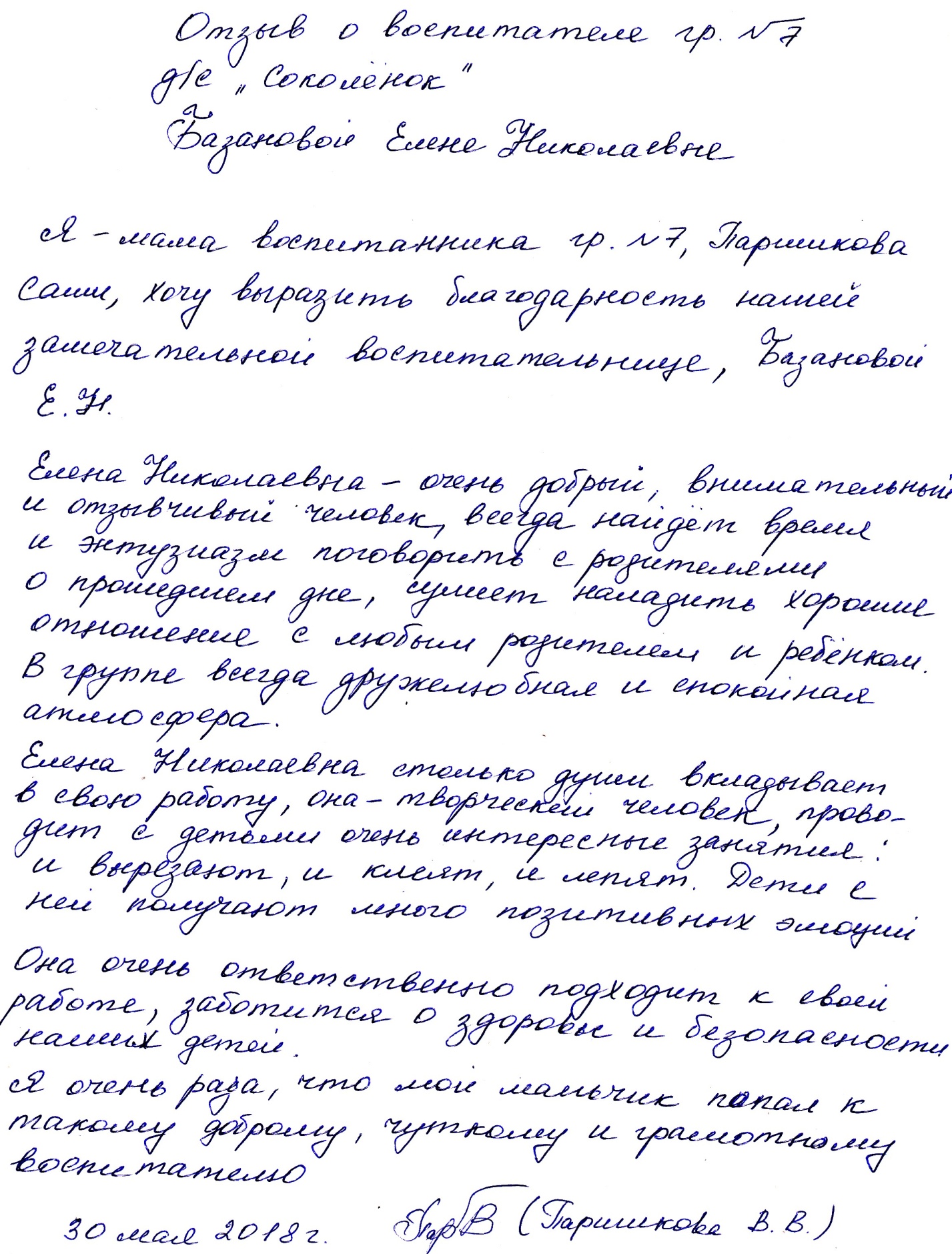 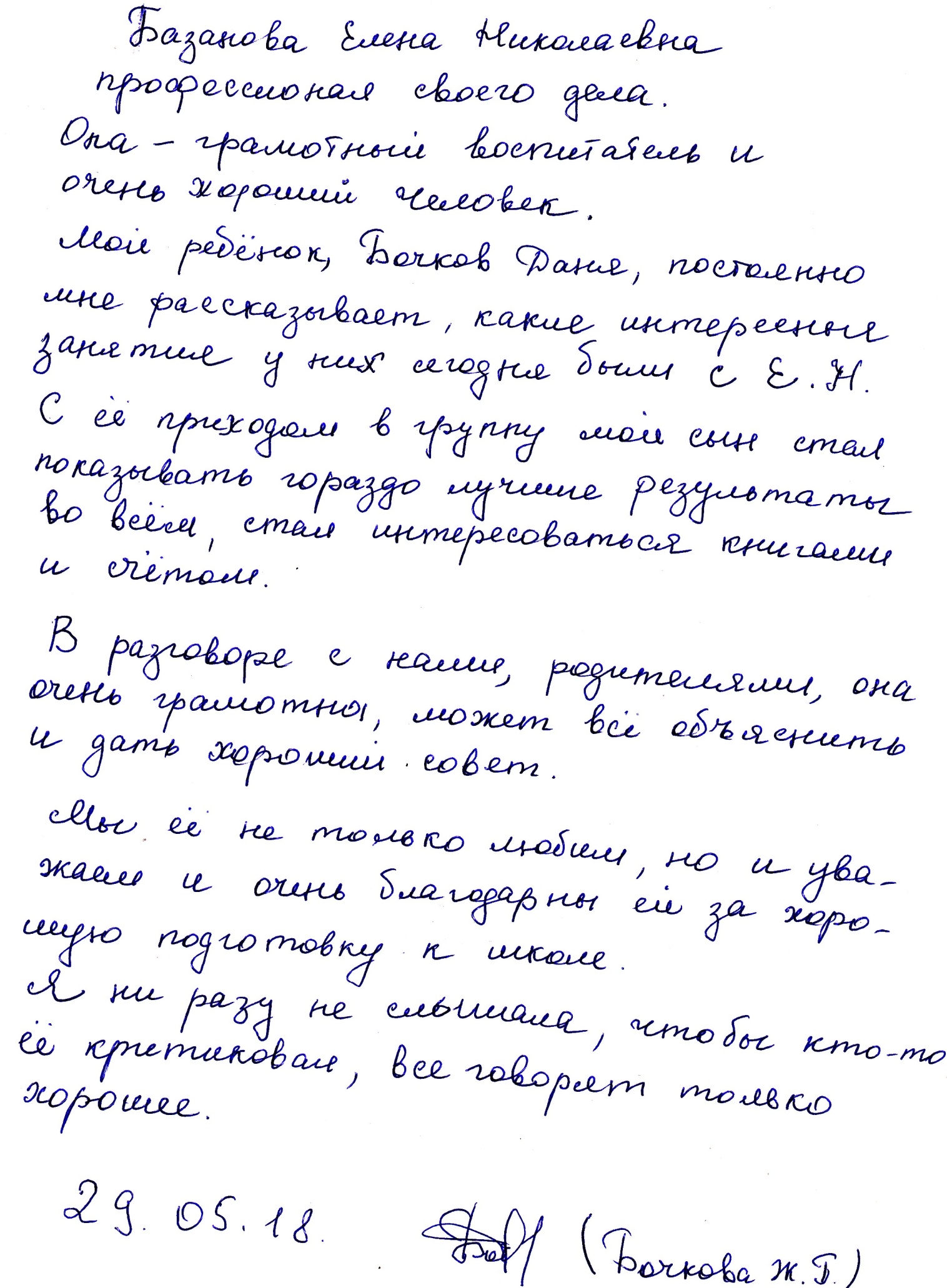 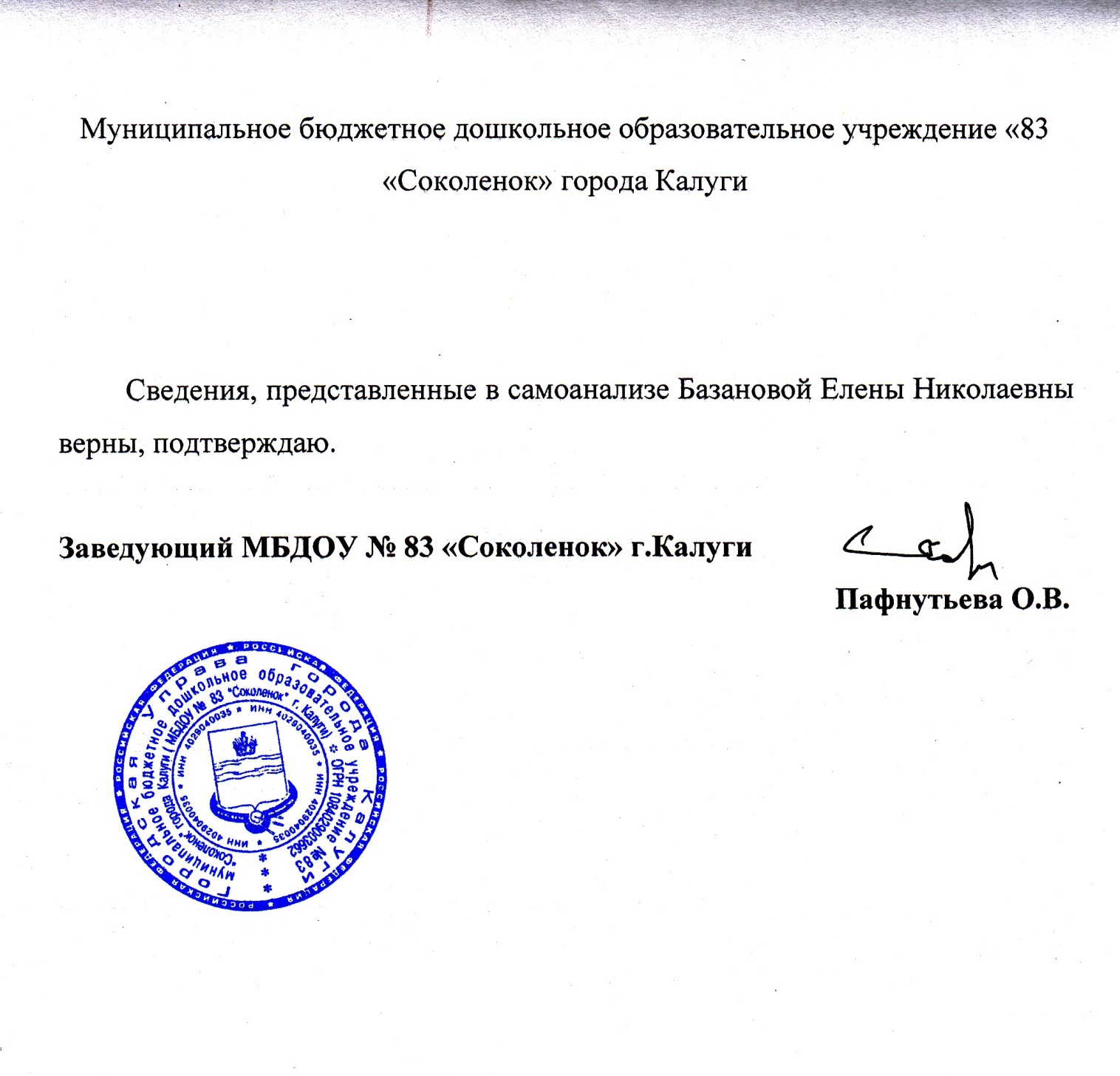 ОбщийПедагогическийВ данном учреждении7 лет 4 месяца4 года 11 месяцев4 года 11 месяцевквалификационная категориядата аттестацииномер приказаСоответствие должности01.09.2017№280Показатели развития детей 2016-2017 учебный год 2016-2017 учебный год 2016-2017 учебный год 2017-2018 учебный год 2017-2018 учебный год 2017-2018 учебный годПоказатели развития детейСтаршая группаСтаршая группаСтаршая группаПодготовительная к школе группаПодготовительная к школе группаПодготовительная к школе группаПоказатели развития детейНизкий уровеньСредний уровеньВысокий уровеньНизкий уровеньСредний уровеньВысокий уровеньСоциально-коммуникативное2 чел.7 %10 чел.37%15 чел.56%0 чел.0%7 чел.26%20 чел.74%Познавательное3 чел.12%12 чел.44%12 чел.44%1 чел.4%8 чел.30%18 чел.66%Речевое3 чел.11%13 чел.49%11 чел.40%1 чел.4%11 чел.40%15 чел.56%Художественно-эстетическое2 чел.7%14 чел.51%11 чел.42%0 чел.0% 9 чел.34%18 чел.66%Физическое3 чел.12%12 чел.44%12 чел.44%1 чел.4%8 чел.30%18 чел.66%Средние показатели развития воспитанников Средние показатели развития воспитанников Средние показатели развития воспитанников Низкий уровеньСредний уровеньВысокий уровень2,4%32%65,6%НаименованиемероприятияУчебныйгодКол-воучастниковРезультатыКонкурс изобразительного творчества «Космос глазами детей» среди воспитанников муниципальных образовательных учреждений г. Калуги20172Участник,лауреатКонкурс творческих детско-родительских работ «Котя, котенька, коток» в рамках познавательной конкурсно-игровой программы «В гостях у бабушки Арины. Кот Баюн»20182участникиСовременные образовательные технологииИспользование(да/нет)Развивающее обучениедаПроблемное обучениедаРазноуровневое обучениедаКоллективный способ обучения (КСО)даТРИЗнетПроектный метод обучениядаЗдоровьесберегающие технологиидаИнформационные технологиидаНаправлениеТема, проблемаФ.И.О. автораСроки изучения, обобщения,внедренияРезультатЗдоровьесберегающие технологииЗдоровьеСберегающиетехнологииЛ. В. Гаврючина2017 - 2018Воспитательная и оздоровительная направленность образовательногопроцессаПроектная деятельность дошкольниковРазработка и реализация проектовН. Е. Веракса, А. Н. Веракса2017 - 2018Успешная разработка и реализация педагогических проектов на практике«Мини – музей в детском саду как форма работы с детьми и родителями»Рекомендации по организации работы мини – музея в ДООН. А. Рыжова2017 - 2018Успешная организация тематических мини-музеев детских работ в детском саду№Показатели качестваСозданные условия, способствующие данным показателям качества1сохранение психического и физического здоровья детей, отсутствие травматизмабережное и внимательное отношение педагога к физическому и эмоциональному состоянию воспитанников, забота об их безопасности в ДОО. соблюдение требований  СанПиН2.4.1.3049-13 к устройству, содержанию и организации режима работы в ДОО  создание развивающей предметно – пространственной среды, способствующей двигательной активности детей создание предметно-пространственной среды, способствующей обучению воспитанников безопасному и адекватному поведению в различных обстоятельствахразработка и реализация тематического плана «ЗОЖ нам необходим»использование здоровьесберегающих технологий2успешное усвоение детьми образовательной программысоблюдение ФГОС ДОсоздание развивающей предметно-пространственной среды группы и на участке, отвечающей современным требованиям и возрасту воспитанниковоптимальный подбор методов и приемов работы с воспитанникамииспользование современных образовательных технологий (ИКТ, проектная деятельность и т.д.)сотрудничество со специалистами по коррекции и индивидуальной работе;сотрудничество с родителя воспитанников в вопросах обучения, развития и воспитания детейразработка индивидуальных образовательных маршрутов, составленных с учетом психофизических особенностей развития, возможностей и интересов детей;изготовление разнообразного иллюстративного и познавательного материала и оборудования по образовательным областямизготовление различных дидактических пособий и макетов3 Оценка деятельности педагога родителямидиагностика семьи, своевременное выявление проблем, грамотное консультирование родителейтактичное и грамотное общение педагога с родителямибережное и внимательное отношение педагога к физическому и эмоциональному состоянию воспитанников, забота об их безопасности в ДОО. создание условий для продуктивного сотрудничества семьи и ДОО (подбор интересной, актуальной тематики бесед, консультаций, проведение родительских собраний в нетрадиционной форме, организация совместных вечеров – досугов, разработка и реализация педагогических проектов)использование современных образовательных технологий (ИКТ, проектная деятельность и т.д.) в работе с родителями№Показатели качестваРезультат1сохранение психического и физического здоровья детейнаблюдается положительная динамика состояния здоровья воспитанников, низкий уровень заболеваемостиотсутствие детского травматизма эмоционально-психологическое благополучие воспитанникову воспитанников вполне сформированы навыки здорового образа жизни и сознательного безопасного поведения в быту, на улице и т.д2успешное усвоение детьми образовательной программыположительные результаты диагностики воспитанников по образовательным областямнаблюдается положительная динамика развития детей (показатели диагностики в подготовительной к школе группе выше, чем в старшей группе)положительный результат участия детей в различных конкурсах и соревнованиях 3 Оценка деятельности педагога родителямиродители удовлетворены педагогическим  процессом и результатом образовательной деятельности в группе;родители с удовольствием и интересом принимают участие в образовательном процессеотсутствие жалоб, наличие положительных отзывов о работе педагогаНаименование учрежденияНазвание образовательной программы обученияДата прохождения курсовНомер удостоверенияГосударственное автономное образовательное учреждение дополнительного профессионального образования Калужской области «Калужский государственный институт развития образования»«Дошкольное образование как уровень общего образования в контексте государственных требований к образовательным результатам», 72 часа10 мая 2018 г. – 25 мая 2018 г.2907-18УДНазвание темыСроки изученияРезультаты работыОпытно-экспериментальная деятельность в ДОО как способ познания воспитанниками окружающего мира2017 г. – 2018 г.Разработка и реализация проекта «В добрый путь»Участие в творческой группе по разработке требований к оформлению и наполняемости уголков экспериментирования в группах разного возраста, контролю и оценки их организацииНаполнение уголка экспериментирования группы необходимыми материалами, оборудованием и пособиями, соответствующими старшему дошкольному возрастуПрезентация пед. проекта по экспериментированию «В добрый путь» на педагогическом совете.Название темыФорма участияРезультат участияДатаОткрытое занятие«Волшебный лес»проведение открытой непосредственно образовательной деятельности по речевому развитиюраспространение опытамарт 2014 г.Открытое занятие «Мохнатый, крылатый да масляный»проведение открытой непосредственно образовательной деятельности по речевому развитиюраспространение опытаноябрь 2014 г.«Учет гендерных особенностей при организации и проведении образовательной деятельности со старшими дошкольниками»консультация и презентация на пед. совете для воспитателейпрактические рекомендации для воспитателей по организации образовательной деятельности со старшими дошкольникамидекабрь 2014 г.Открытое занятие «Учим Буратино»проведение открытой непосредственно образовательной деятельности по ФЭМПРаспространение опытаноябрь 2017 г.Технология «Ресурсный круг»мастер-класс для воспитателейпрактические рекомендации для воспитателей по использованию данной технологии со старшими дошкольникамиянварь 2018 г.«Лэпбук  как современный способ оформления дидактических игр»консультация и презентация для воспитателейраспространение опыта, практические рекомендации по изготовлению лэпбуковфевраль 2018 г.Педагогический проект «В добрый путь»презентация для воспитателей на пед. советераспространение опыта по организации и проведению опытно-экмпериментальной деятельности со старшими дошкольникамиапрель 2018 г.Участие в творческих группах и объединениях ДОО Разработка методических рекомендаций, требований и критериев оценки по внедрению новых технологий и организации развивающей предметно-пространственной средыРеализация проекта «Зоркие глазки» (здоровьесберегающая технология). Разработке требований к оформлению и наполняемости уголков экспериментирования в группах разного возраста, контроль и оценка их организации2017 – 2018 гг.Уровень и название конференции, семинараФорма участияДатаСеминар «Концептуальные основания для духовно-нравственного воспитания в ДОО» М.Е. Соколоваучастник22 января 2018 года «Клуб начинающего воспитателя»5 встречучастникноябрь 2017 г. – апрель 2018 г. ГАОУ ДПО «КГИРО» курсы повышения квалификации воспитателей Калужской областиВыступление, презентация27 марта 2018 г.Ассоциация педагогов дошкольных организаций Калужской областиВыступление, презентация16 апреля 2018 г.Уровень (региональный, муниципальный, уровень ОУ)ГодНаименование конкурсаРезультат участияРезультат участияРезультат участияУровень (региональный, муниципальный, уровень ОУ)ГодНаименование конкурсаУчастникЛауреатПобедитель ДОУ2017Смотр-конкурс «Зоркие глазки» (создание офтальмотренажеров)1 местоДОУ2017Смотр-конкурс «Мы кормушку смастерили»1 местоДОУ2018Конкурс «Оформление дидактических игр по технологии «Лэпбук»1 местоДОУ2018Смотр-конкурс «Детский шкафчик – вещи в порядке»участникМуниципальный2018Конкурс – выставка творческих работ педагогических работников муниципальных образовательных учреждений города Калуги «Все грани прекрасного»участникВсероссийский2018Всероссийский конкурс «Оценка уровня профессиональных знаний воспитателя»2 местоВсероссийский 2018Всероссийский конкурс «Совместная деятельность педагогов и родителей»1 местоВсероссийский2018Всероссийский конкурс «ИКТ-компетентность педагога в условиях ФГОС»1 местоВсероссийский2018Всероссийский конкурс «Основополагающие критерии обучения и воспитания в ДОО»1 местоВсероссийский 2018Всероссийский конкурс «Культура речи современного педагога»1 местоВсероссийский2018Всероссийская олимпиада «Грани педагогики»1 местоВсероссийский2018Всероссийский конкурс «Педагогические лабиринты»1 местоВсероссийский 2018Всероссийский конкурс «Здоровьесберегающие технологии в дошкольном образовании»1 местоВсероссийский2018«Методологические и теоретические основы ФГОС ДО»1 местоНазвание опыта (тема)Уровень презентации опыта (региональный, муниципальный, уровень ОУ)Форма презентации (выступление, открытые занятия и др.)Год«Использование лэпбуков в совместной образовательной деятельности педагога и воспитанников на примере лэпбука «Умники и умницы»ДООМастер – класс для воспитателей2018 годПедагогический проект «Обучение старших дошкольников соблюдению правил безопасности дорожного движения в процессе познавательно-исследовательской деятельности»Региональный В рамках мероприятий ГАОУ ДПО «КГИРО» для курсов повышения квалификации воспитателей Калужской областиВыступление, презентация2018 г.Педагогический проект «Добрый путь» - игры-эксперименты с воспитанниками по формированию основ безопасности дошкольников на дорогеРегиональныйВстреча Ассоциации педагогов дошкольных организаций Калужской областиhttp://asdoshkolnic.my1.ruВыступление2018 г.Название публикацииУровеньВыходные данныеВыходные данныеВыходные данныеНазвание публикацииУровеньГодНазваниеИздательствоКонспект непосредственной образовательной деятельностиРегиональный2018«Учим Буратино»http://asdoshkolnik.my1.ru/load/poznavatelnoe_razvitie/poznavatelnoe_razvitie/konspekt_zanjatija_po_fehmp_s_detmi_podgotovitelnoj_k_shkole_gruppy_na_temu_uchim_buratino/12-1-0-57